Саженцы поставляются с ОКС в вязанках, все саженцы маркированы. Отправляются любой транспортной компанией, за счёт покупателя.По выставлению счёта, необходима частичная предоплата, не мене 30 % от суммы счёта. Скидки возможны по согласованию. 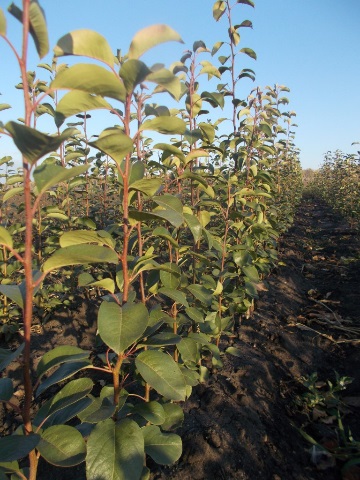 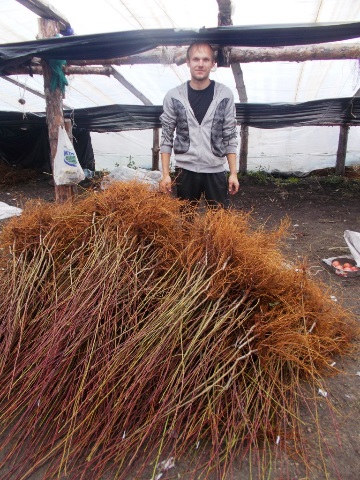 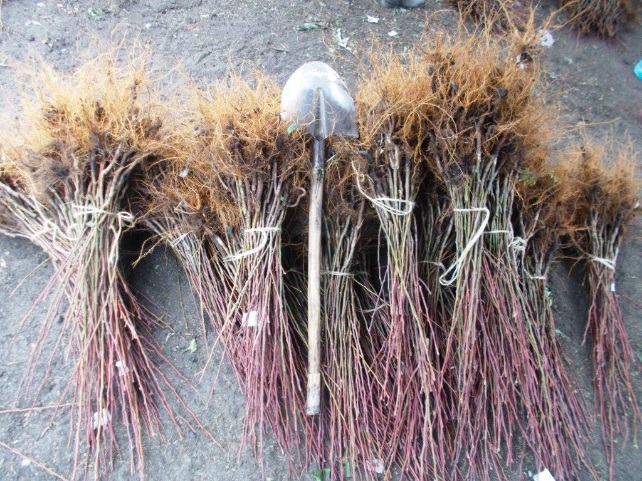 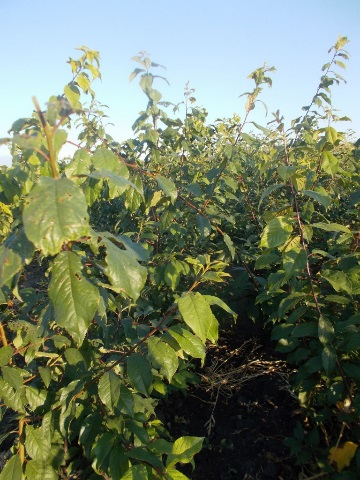 СЕМЕНА УСПЕХА плодовые культурыпоставка: весна-.8 8352 28 80 348 8352 28 80 35elfimovag@mail.ruСортСортописаниеописаниефотоСтоимостьОКССтоимостьОКССтоимость ЗКССтоимость ЗКСЗаказЯБЛОНЯ – СВЕРХЗИМОСТОЙКИЕ СОРТАЯБЛОНЯ – СВЕРХЗИМОСТОЙКИЕ СОРТАЯБЛОНЯ – СВЕРХЗИМОСТОЙКИЕ СОРТАЯБЛОНЯ – СВЕРХЗИМОСТОЙКИЕ СОРТАЯБЛОНЯ – СВЕРХЗИМОСТОЙКИЕ СОРТАЯБЛОНЯ – СВЕРХЗИМОСТОЙКИЕ СОРТАЯБЛОНЯ – СВЕРХЗИМОСТОЙКИЕ СОРТАЯБЛОНЯ – СВЕРХЗИМОСТОЙКИЕ СОРТАЯБЛОНЯ – СВЕРХЗИМОСТОЙКИЕ СОРТАЯБЛОНЯ – СВЕРХЗИМОСТОЙКИЕ СОРТАЯнтарьЯнтарьОсенний сорт. Плоды мелкие (на подзолистых почвах , а на удобренных участках и на челябинских черноземах – ), тупоребристые, суженные к основанию, наибольший диаметр – выше середины. Поверхность гладкая. Окраска янтарно-желтая, без покровного румянца.Осенний сорт. Плоды мелкие (на подзолистых почвах , а на удобренных участках и на челябинских черноземах – ), тупоребристые, суженные к основанию, наибольший диаметр – выше середины. Поверхность гладкая. Окраска янтарно-желтая, без покровного румянца.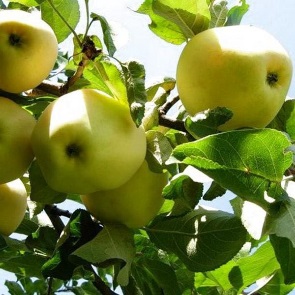 230-00230-00370-00370-00Уральское наливноеУральское наливноеОсенний сорт. Деревья среднерослые. Ежегодно высокая и стабильная урожайность. Очень зимостойкий сорт. Плодоносит обильно — до  с дерева. Каскад ярко-жёлтых плодов на гибких ветвях создает эффект яблочного водопада. При обильном плодоношении почти не видно листьев. Плоды массой 45-. Мякоть белая, нежная, сочная кисло-сладкого вкуса.Осенний сорт. Деревья среднерослые. Ежегодно высокая и стабильная урожайность. Очень зимостойкий сорт. Плодоносит обильно — до  с дерева. Каскад ярко-жёлтых плодов на гибких ветвях создает эффект яблочного водопада. При обильном плодоношении почти не видно листьев. Плоды массой 45-. Мякоть белая, нежная, сочная кисло-сладкого вкуса.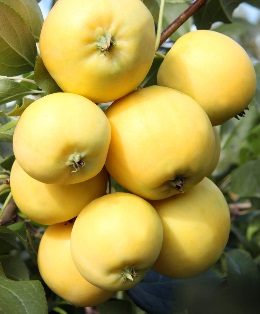 230-00230-00370-00370-00ЯБЛОНЯ – естественнонизкорослая (карлики Мазунина М.А.) ЯБЛОНЯ – естественнонизкорослая (карлики Мазунина М.А.) ЯБЛОНЯ – естественнонизкорослая (карлики Мазунина М.А.) ЯБЛОНЯ – естественнонизкорослая (карлики Мазунина М.А.) ЯБЛОНЯ – естественнонизкорослая (карлики Мазунина М.А.) ЯБЛОНЯ – естественнонизкорослая (карлики Мазунина М.А.) ЯБЛОНЯ – естественнонизкорослая (карлики Мазунина М.А.) ЯБЛОНЯ – естественнонизкорослая (карлики Мазунина М.А.) ЯБЛОНЯ – естественнонизкорослая (карлики Мазунина М.А.) ЯБЛОНЯ – естественнонизкорослая (карлики Мазунина М.А.) ЧудноеЧудноеЛетний сорт. Сорт пригоден к выращиванию во всех зонах России. Деревья низкорослые (естественные карлики). Масса в среднем 120 — , макс. вес составляет . По форме плоды плоскоокруглые. По основному окрасу яблоки желтовато-зеленые. Мякоть характеризуется сочностью и мелкозернистой структурой, ее вкус очень хороший, кисловато-сладкий, остается приятное послевкусие. Летний сорт. Сорт пригоден к выращиванию во всех зонах России. Деревья низкорослые (естественные карлики). Масса в среднем 120 — , макс. вес составляет . По форме плоды плоскоокруглые. По основному окрасу яблоки желтовато-зеленые. Мякоть характеризуется сочностью и мелкозернистой структурой, ее вкус очень хороший, кисловато-сладкий, остается приятное послевкусие. 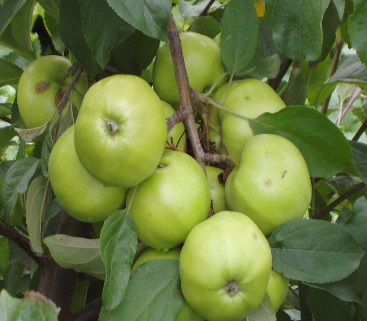 230-00230-00370-00370-00КовровоеКовровоеОсенний сорт.  Плоды крупного или больше крупного размера. Они с легкостью достигают 170- весом, а порой даже 220-270. Форма их округлая или округло-приплюснутая, уплощенная, гладкая. Ребристость хорошо заметна у чашечки, не сильно сглажена на всей остальной части яблока.Источник: https://yabloki.site/sorta-yablon/kovrovoe-osobennosti-sorta-i-uhodaОсенний сорт.  Плоды крупного или больше крупного размера. Они с легкостью достигают 170- весом, а порой даже 220-270. Форма их округлая или округло-приплюснутая, уплощенная, гладкая. Ребристость хорошо заметна у чашечки, не сильно сглажена на всей остальной части яблока.Источник: https://yabloki.site/sorta-yablon/kovrovoe-osobennosti-sorta-i-uhoda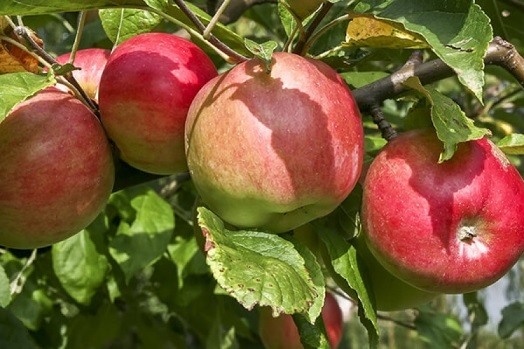 230-00230-00370-00370-00ЯБЛОНЯ – КРУПНОПЛОДНЫЕ СОРТА ЯБЛОНЯ – КРУПНОПЛОДНЫЕ СОРТА ЯБЛОНЯ – КРУПНОПЛОДНЫЕ СОРТА ЯБЛОНЯ – КРУПНОПЛОДНЫЕ СОРТА ЯБЛОНЯ – КРУПНОПЛОДНЫЕ СОРТА ЯБЛОНЯ – КРУПНОПЛОДНЫЕ СОРТА ЯБЛОНЯ – КРУПНОПЛОДНЫЕ СОРТА ЯБЛОНЯ – КРУПНОПЛОДНЫЕ СОРТА ЯБЛОНЯ – КРУПНОПЛОДНЫЕ СОРТА ЯБЛОНЯ – КРУПНОПЛОДНЫЕ СОРТА Белый наливБелый наливЛетний сорт. Плоды крупные, 100-, округлоконические. В совершенно спелом виде окраска беловато-жёлтая. Мякоть светло-жёлтая, сочная, мелкозернистая, тающая, приятного винного кисло-сладкого вкуса. Урожайность до  с дерева.Летний сорт. Плоды крупные, 100-, округлоконические. В совершенно спелом виде окраска беловато-жёлтая. Мякоть светло-жёлтая, сочная, мелкозернистая, тающая, приятного винного кисло-сладкого вкуса. Урожайность до  с дерева.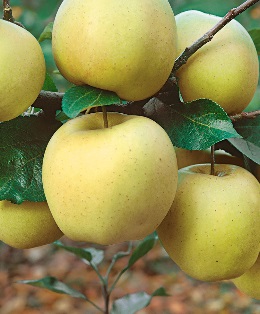 230-00230-00370-00370-00Краса СвердловскаКраса СвердловскаЗимний сорт. Дерево достаточно морозостойкое. Плоды крупные и очень крупные массой 120-, кремового цвета с размытым пунцово-красным румянцем. Мякоть плотная, мелкозернистая, очень хорошего кисло-сладкого вкуса. Созревают в сентябре, хранятся до апреля-мая.Зимний сорт. Дерево достаточно морозостойкое. Плоды крупные и очень крупные массой 120-, кремового цвета с размытым пунцово-красным румянцем. Мякоть плотная, мелкозернистая, очень хорошего кисло-сладкого вкуса. Созревают в сентябре, хранятся до апреля-мая.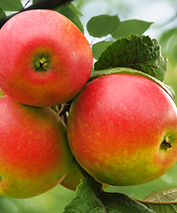 230-00230-00370-00370-00Антоновка обыкновеннаяАнтоновка обыкновеннаяЗимний (позднеосенний), высокоурожайный и поздноцветущий сорт с хорошей зимостойкостью. средней или вышесредней величины, довольно одномерные, центральные на плодовой сумке – округлой слабоуплощенной формы, боковые – уплощенно-округлые. Многие плоды слегка конические к чашечке. Ребра заметны обычно по всей длине, особенно по краям блюдца. Поверхность гладкая.Зимний (позднеосенний), высокоурожайный и поздноцветущий сорт с хорошей зимостойкостью. средней или вышесредней величины, довольно одномерные, центральные на плодовой сумке – округлой слабоуплощенной формы, боковые – уплощенно-округлые. Многие плоды слегка конические к чашечке. Ребра заметны обычно по всей длине, особенно по краям блюдца. Поверхность гладкая.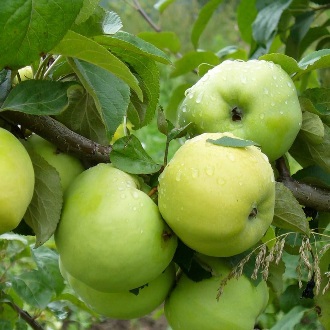 230-00230-00370-00370-00Дачная Дачная Летний сорт. Совсем необязательно ждать вкусных яблок долго — дерево быстро начнёт плодоносить. Плоды отменного вкуса, сочные, кисло-сладкие яблоки, как яркие жёлтые фонарики на тёмной зелени листвы. Плоды крупные — до , слегка вытянутые, с мякотью кремового цвета. Дерево отличается высокой зимостойкостью. Нет никаких чёрных пятен от парши в сырой год!Летний сорт. Совсем необязательно ждать вкусных яблок долго — дерево быстро начнёт плодоносить. Плоды отменного вкуса, сочные, кисло-сладкие яблоки, как яркие жёлтые фонарики на тёмной зелени листвы. Плоды крупные — до , слегка вытянутые, с мякотью кремового цвета. Дерево отличается высокой зимостойкостью. Нет никаких чёрных пятен от парши в сырой год!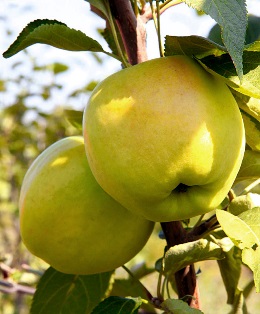 230-00230-00370-00370-00СурхурайСурхурайЛетний сорт. Зимостойкий, устойчивый к парше. Дерево со сдержанным ростом, на семенном подвое, в 11-летнем возрасте не превышает в высоту . В плодоношение вступает на 4-й год.Летний сорт. Зимостойкий, устойчивый к парше. Дерево со сдержанным ростом, на семенном подвое, в 11-летнем возрасте не превышает в высоту . В плодоношение вступает на 4-й год.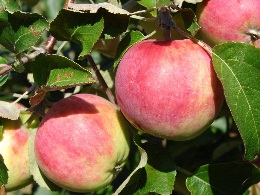 230-00230-00370-00370-00МельбаМельбаЛетний сорт. Плоды 120 - , в полной зрелости жёлтые, с ярким нежным розово-красным румянцем. Мякоть снежно-белая, под кожицей розовая, восхитительно нежная, сочная, мелкозернистая, великолепного вкуса. Самый лучший по вкусу летний сорт.Летний сорт. Плоды 120 - , в полной зрелости жёлтые, с ярким нежным розово-красным румянцем. Мякоть снежно-белая, под кожицей розовая, восхитительно нежная, сочная, мелкозернистая, великолепного вкуса. Самый лучший по вкусу летний сорт.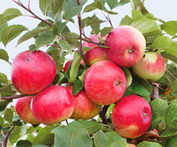 230-00230-00370-00370-00МечтательницаМечтательницаЛетний сорт. Дерево зимостойкое, очень высокой урожайности. Плоды по . Основная окраска жёлтая, покровная — яркий малиновый размытый румянец на большей части плода. Мякоть жёлто-белая, сочная, очень хорошего сладкого вкуса. Летний сорт. Дерево зимостойкое, очень высокой урожайности. Плоды по . Основная окраска жёлтая, покровная — яркий малиновый размытый румянец на большей части плода. Мякоть жёлто-белая, сочная, очень хорошего сладкого вкуса. 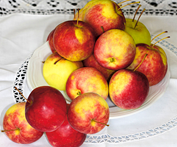 230-00230-00370-00370-00ТолунайТолунайЛетний сорт. Форма усечённо-коническая небольшими рёбрами, покровная кожица желтая, с полосами красного или бордово цвета.
Размер небольшой, около , но если фруктов немного, то они могут весить около .Летний сорт. Форма усечённо-коническая небольшими рёбрами, покровная кожица желтая, с полосами красного или бордово цвета.
Размер небольшой, около , но если фруктов немного, то они могут весить около .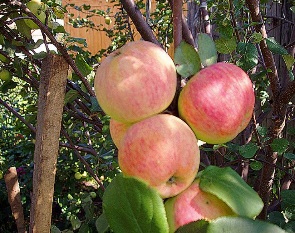 230-00230-00370-00370-00Папиро-янтарноеПапиро-янтарноеЛетний сорт. Настоящие наливные яблочки из старинных русских сказок! Крупные до . Вкусные — сочные, хрустящие, плотные с десертным кисло-сладким вкусом и нежным ароматом. А ещё этот сорт отлично подходит людям с аллергией на красные плоды. Яблоки могут храниться до трёх месяцев. Сорт зимостойкий, урожайный и устойчивый к болезням и вредителям.Летний сорт. Настоящие наливные яблочки из старинных русских сказок! Крупные до . Вкусные — сочные, хрустящие, плотные с десертным кисло-сладким вкусом и нежным ароматом. А ещё этот сорт отлично подходит людям с аллергией на красные плоды. Яблоки могут храниться до трёх месяцев. Сорт зимостойкий, урожайный и устойчивый к болезням и вредителям.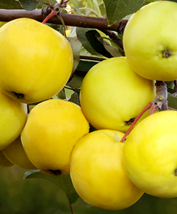 230-00230-00370-00370-00Серебряное копытцеСеребряное копытцеЛетний сорт. Дерево среднерослое, скороплодное. Плоды массой , почти оранжевые с ярким полосатым румянцем. Мякоть сочная, ароматная, отличного вкуса. Плоды созревают в середине августа, не осыпаются. Если плоды оставить на дереве, они к концу августа наливаются, становятся полупрозрачными, настоящими наливными яблоками.Летний сорт. Дерево среднерослое, скороплодное. Плоды массой , почти оранжевые с ярким полосатым румянцем. Мякоть сочная, ароматная, отличного вкуса. Плоды созревают в середине августа, не осыпаются. Если плоды оставить на дереве, они к концу августа наливаются, становятся полупрозрачными, настоящими наливными яблоками.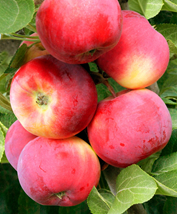 230-00230-00370-00370-00СолнцедарСолнцедарЛетний сорт. Зимостойкость высокая. Сорт очень урожайный. Плоды крупные до . На ярко-белом фоне обильно разлит нежный розово-алый румянец. Яблоки блестящие с сизым восковым налётом. Они как бы светятся изнутри. Мякоть белая, сочная, нежная, мелкозернистая, насыщенного кисло-сладкого вкуса. Созревает во второй половине августа.Летний сорт. Зимостойкость высокая. Сорт очень урожайный. Плоды крупные до . На ярко-белом фоне обильно разлит нежный розово-алый румянец. Яблоки блестящие с сизым восковым налётом. Они как бы светятся изнутри. Мякоть белая, сочная, нежная, мелкозернистая, насыщенного кисло-сладкого вкуса. Созревает во второй половине августа.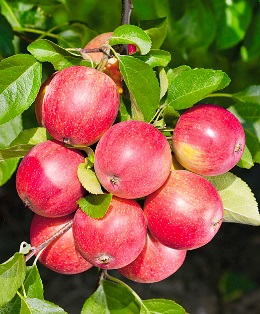 230-00230-00370-00370-00Анис СвердловскийАнис СвердловскийОсенний сорт. Дерево зимостойкое, урожайное. Плоды весом , округлой формы. Основная окраска жёлтая с ярко-красным размытым румянцем на большей части плода. Мякоть сочная, очень хорошего кисло-сладкого вкуса. Созревают плоды в начале сентября и хранятся до конца ноября. Анис Свердловский является самым лучшим опылителем для большинства сортов яблони.Осенний сорт. Дерево зимостойкое, урожайное. Плоды весом , округлой формы. Основная окраска жёлтая с ярко-красным размытым румянцем на большей части плода. Мякоть сочная, очень хорошего кисло-сладкого вкуса. Созревают плоды в начале сентября и хранятся до конца ноября. Анис Свердловский является самым лучшим опылителем для большинства сортов яблони.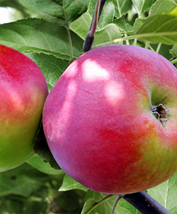 230-00230-00370-00370-00ВЭМ-розовыйВЭМ-розовыйОсенний сорт. Сорта свердловской селекции под общим названием — ВЭМ имеют иммунитет к 4 расам парши. Деревья высокозимостойкие, урожайные. Плоды округлые, , основная окраска желтая, покровная — ярко-розовый румянец, очень красивые. Мякоть белая, сочная, хорошего кисло-сладкого вкуса. Осенний сорт. Сорта свердловской селекции под общим названием — ВЭМ имеют иммунитет к 4 расам парши. Деревья высокозимостойкие, урожайные. Плоды округлые, , основная окраска желтая, покровная — ярко-розовый румянец, очень красивые. Мякоть белая, сочная, хорошего кисло-сладкого вкуса. 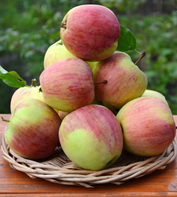 230-00230-00370-00370-00Подарок садоводамПодарок садоводамОсенний сорт. Счастливая находка, в любом саду на своём месте. Плоды выровненные, среднего размера, массой до , красивые, зеленовато-жёлтые, румяные, с гладкой блестящей кожицей. Мякоть мелкозернистая, сочная и нежная, ароматная, очень приятного сбалансированного кисло-сладкого вкуса. Хорошо хранится до четырёх месяцев.Осенний сорт. Счастливая находка, в любом саду на своём месте. Плоды выровненные, среднего размера, массой до , красивые, зеленовато-жёлтые, румяные, с гладкой блестящей кожицей. Мякоть мелкозернистая, сочная и нежная, ароматная, очень приятного сбалансированного кисло-сладкого вкуса. Хорошо хранится до четырёх месяцев.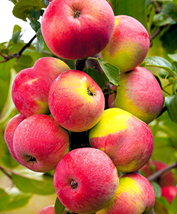 230-00230-00370-00370-00РозочкаРозочкаОсенний сорт. Выведен сорт на Свердловской селекционной станции садоводства Л.А.Котовым. Деревья зимостойкие, среднерослые. Масса . (макс. ), основная окраска ярко-желтая, покровная, сплошь красный и тёмно-красный румянец. Мякоть кремовая, плотная, скалывающегося типа, кисло-сладкого вкуса.Осенний сорт. Выведен сорт на Свердловской селекционной станции садоводства Л.А.Котовым. Деревья зимостойкие, среднерослые. Масса . (макс. ), основная окраска ярко-желтая, покровная, сплошь красный и тёмно-красный румянец. Мякоть кремовая, плотная, скалывающегося типа, кисло-сладкого вкуса.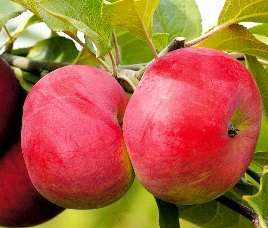 230-00230-00370-00370-00БаянаБаянаЗимний сорт. Один из самых лучших сортов для Сибири, отличается высокой зимостойкостью и устойчивостью к парше. Яблоки золотисто - жёлтые с пурпурным румянцем, при полной спелости с фиолетовым налётом. Плоды до . Мякоть кремовая, плотная, сочная, с отличным вкусом и ароматом. Выдающийся сорт по сочетанию положительных качеств!Зимний сорт. Один из самых лучших сортов для Сибири, отличается высокой зимостойкостью и устойчивостью к парше. Яблоки золотисто - жёлтые с пурпурным румянцем, при полной спелости с фиолетовым налётом. Плоды до . Мякоть кремовая, плотная, сочная, с отличным вкусом и ароматом. Выдающийся сорт по сочетанию положительных качеств!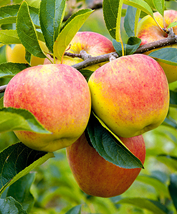 230-00230-00370-00370-00Челябинское летнееЧелябинское летнееЛетний сорт. Вес плода 110-140 гр., мякоть сочная, плотная, кисловато-сладкого вкуса. Созревают в середине августа. Среднерослое.Летний сорт. Вес плода 110-140 гр., мякоть сочная, плотная, кисловато-сладкого вкуса. Созревают в середине августа. Среднерослое.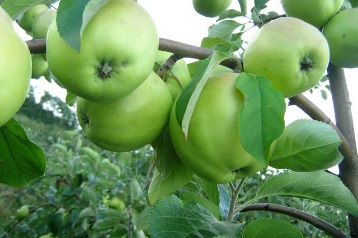 230-00230-00370-00370-00ПервоуральскаяПервоуральскаяЗимний сорт. Этот сорт — настоящая находка для садовода. Великолепные, большие, оранжево-красные крепкие и сочные, вкусные, кисло-сладкие плоды хранятся до конца мая. Сорт отличается высокой зимостойкостью, хорошей урожайностью, устойчив к парше. Золотисто-румяные, нарядные, «лучистые» плоды украшают это «райское дерево» в любую погодуЗимний сорт. Этот сорт — настоящая находка для садовода. Великолепные, большие, оранжево-красные крепкие и сочные, вкусные, кисло-сладкие плоды хранятся до конца мая. Сорт отличается высокой зимостойкостью, хорошей урожайностью, устойчив к парше. Золотисто-румяные, нарядные, «лучистые» плоды украшают это «райское дерево» в любую погоду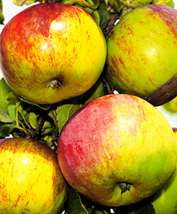 230-00230-00370-00370-00РодниковаяРодниковаяЗимний сорт. Деревья зимостойкие с высокой урожайностью. Плоды крупные, массой 100-. Окраска золотисто-жёлтая, покровная – на большей части плода, размытая малиново-красная. Мякоть белая, плотная, сочная, мелкозернистая, очень хорошего кисло-сладкого вкуса. Прочно держатся на дереве. Зимний сорт. Деревья зимостойкие с высокой урожайностью. Плоды крупные, массой 100-. Окраска золотисто-жёлтая, покровная – на большей части плода, размытая малиново-красная. Мякоть белая, плотная, сочная, мелкозернистая, очень хорошего кисло-сладкого вкуса. Прочно держатся на дереве. 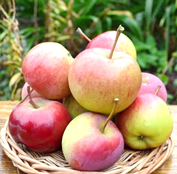 230-00230-00370-00370-00СвердловчанинСвердловчанинЗимний сорт. У этого дерева совершенно особенная, легко узнаваемая очень красивая ажурная крона. По мере созревания плоды изменяют окраску от лёгкой светло-зеленоватой, почти белой, до цвета слоновой кости и пастельно-жёлтой. Масса плодов 80 г, мякоть мелкозернистая, хрустящая, сочная, отличного вкуса. Сорт зимостойкий, паршой практически не поражается.Зимний сорт. У этого дерева совершенно особенная, легко узнаваемая очень красивая ажурная крона. По мере созревания плоды изменяют окраску от лёгкой светло-зеленоватой, почти белой, до цвета слоновой кости и пастельно-жёлтой. Масса плодов 80 г, мякоть мелкозернистая, хрустящая, сочная, отличного вкуса. Сорт зимостойкий, паршой практически не поражается.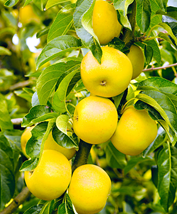 230-00230-00370-00370-00ЯБЛОНЯ – КолоновиднаяЯБЛОНЯ – КолоновиднаяЯБЛОНЯ – КолоновиднаяЯБЛОНЯ – КолоновиднаяЯБЛОНЯ – КолоновиднаяЯБЛОНЯ – КолоновиднаяЯБЛОНЯ – КолоновиднаяЯБЛОНЯ – КолоновиднаяЯБЛОНЯ – КолоновиднаяЯБЛОНЯ – КолоновиднаяАркаимЛетний сорт. Яблоня со спуровым типом плодоношения! Этот сорт, известного садовода - любителя из г. Магнитогорска Сидельникова А.И., пользуется огромной популярностью. Дерево среднерослое, среднерастущее. Плоды средней массой 185 г округлой, правильной формы. Воронка средняя, оржавленность слабая, блюдце среднее, широкое. Основная окраска в момент съёмной зрелости зеленовато-жёлтая, покровная на большей части плода буровато-красная. Мякоть зеленоватая, средней плотности, сочная, кисло-сладкого вкуса с пряностью и слабым ароматом.Летний сорт. Яблоня со спуровым типом плодоношения! Этот сорт, известного садовода - любителя из г. Магнитогорска Сидельникова А.И., пользуется огромной популярностью. Дерево среднерослое, среднерастущее. Плоды средней массой 185 г округлой, правильной формы. Воронка средняя, оржавленность слабая, блюдце среднее, широкое. Основная окраска в момент съёмной зрелости зеленовато-жёлтая, покровная на большей части плода буровато-красная. Мякоть зеленоватая, средней плотности, сочная, кисло-сладкого вкуса с пряностью и слабым ароматом.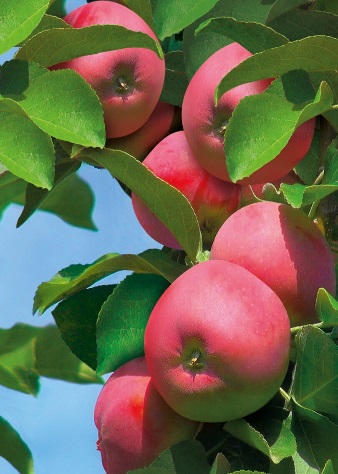 230-00370-00ГРУШАГРУШАГРУШАГРУШАГРУШАГРУШАГРУШАГРУШАГРУШАГРУШАВеселинкаВеселинкаЛетний сорт. Лучший выбор для самого экстремального климата: сорт плодоносит даже после сильных сибирских морозов. Деревья полукарликовые. Груши вкусные, сочные, сладкие и богатые витаминами; некрупные с гладкой кожицей, покрытой ярким привлекательным румянцем. Мякоть белая с восхитительным ароматом, как у южных груш, медово-сладкая, тающая во рту. Летний сорт. Лучший выбор для самого экстремального климата: сорт плодоносит даже после сильных сибирских морозов. Деревья полукарликовые. Груши вкусные, сочные, сладкие и богатые витаминами; некрупные с гладкой кожицей, покрытой ярким привлекательным румянцем. Мякоть белая с восхитительным ароматом, как у южных груш, медово-сладкая, тающая во рту. 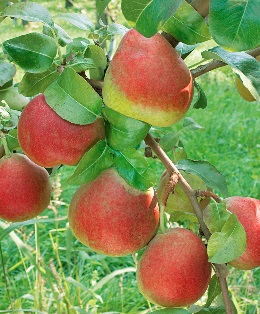 230-00230-00370-00370-00РадужнаяРадужнаяЛетний сорт. Дерево зимостойкое, высокоурожайное. Вступает в плодоношение рано. Плоды крупные, массой до 140 г. Мякоть сочная, сладкая, вкус десертный, оценивается в 4,5 балла. Это одна из наиболее вкусных груш.Летний сорт. Дерево зимостойкое, высокоурожайное. Вступает в плодоношение рано. Плоды крупные, массой до 140 г. Мякоть сочная, сладкая, вкус десертный, оценивается в 4,5 балла. Это одна из наиболее вкусных груш.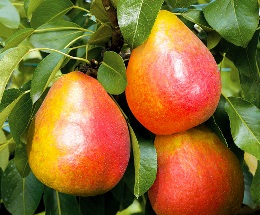 230-00230-00370-00370-00КрасуляКрасуляЛетний сорт. Это лучший сверхранний сорт, созревает на 7 дней раньше Северянки. Плоды массой до 110 г, жёлтые с тёмно-красным румянцем, очень нарядные. Мякоть насыщенного сладкого вкуса, слегка пряная, с очень богатой неповторимой гаммой оттенков. Очень взыскательные дегустаторы при пятибалльной оценке вкус плодов этого великолепного сорта оценили в 4,7 балла.Летний сорт. Это лучший сверхранний сорт, созревает на 7 дней раньше Северянки. Плоды массой до 110 г, жёлтые с тёмно-красным румянцем, очень нарядные. Мякоть насыщенного сладкого вкуса, слегка пряная, с очень богатой неповторимой гаммой оттенков. Очень взыскательные дегустаторы при пятибалльной оценке вкус плодов этого великолепного сорта оценили в 4,7 балла.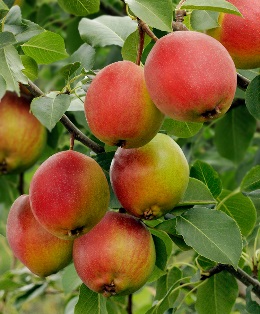 230-00230-00370-00370-00НежностьНежностьЛетний сорт. Плоды весят до 200 г! В момент сбора урожая они чуть зеленоватые с красноватым румянцем, затем желтеют и становятся восхитительно красивыми. Сочная нежная мякоть имеет кисло-сладкий гармоничный вкус. Не повреждается грибными болезнями и зимние морозы ему не страшны. Урожаи высокие и ежегодные.Летний сорт. Плоды весят до 200 г! В момент сбора урожая они чуть зеленоватые с красноватым румянцем, затем желтеют и становятся восхитительно красивыми. Сочная нежная мякоть имеет кисло-сладкий гармоничный вкус. Не повреждается грибными болезнями и зимние морозы ему не страшны. Урожаи высокие и ежегодные.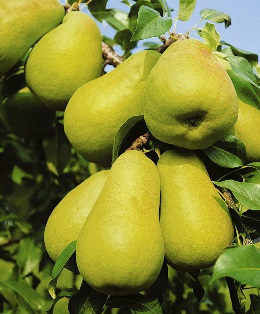 230-00230-00370-00370-00СеверянкаСеверянкаЛетний сорт. Один из самых известных на Урале и в Сибири сортов. Плоды массой до 160 г. Мякоть белая, среднесочная, сладкая. Это был первый на Урале и в Сибири действительно сладкий, без терпкости во вкусе сорт. Именно поэтому он и получил такую широкую известность. Северянка является самым лучшим опылителем для всех предлагаемых нами сортов груш.Летний сорт. Один из самых известных на Урале и в Сибири сортов. Плоды массой до 160 г. Мякоть белая, среднесочная, сладкая. Это был первый на Урале и в Сибири действительно сладкий, без терпкости во вкусе сорт. Именно поэтому он и получил такую широкую известность. Северянка является самым лучшим опылителем для всех предлагаемых нами сортов груш.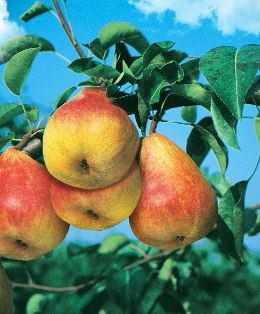 230-00230-00370-00370-00АпрелькаАпрелькаЗимний сорт. округлой формы, некрупные, весом около 90 гр. Цвет спелой груши жёлтый, вкус – кисло-сладкий.Зимний сорт. округлой формы, некрупные, весом около 90 гр. Цвет спелой груши жёлтый, вкус – кисло-сладкий.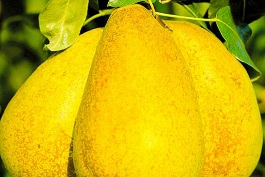 230-00230-00370-00370-00БереженнаяБереженнаяОсенний сорт. Получен в Свердловской ССС. Высокозимостойкий, высокоурожайный, скороплодный сорт. Дерево среднего роста с пирамидальной кроной. Плоды средней величины 90 г., округло-грушевидной формы, светло-желтые, сочные, хорошего кисло-сладкого вкуса.Осенний сорт. Получен в Свердловской ССС. Высокозимостойкий, высокоурожайный, скороплодный сорт. Дерево среднего роста с пирамидальной кроной. Плоды средней величины 90 г., округло-грушевидной формы, светло-желтые, сочные, хорошего кисло-сладкого вкуса.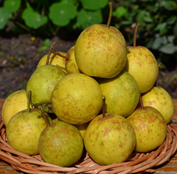 230-00230-00370-00370-00БольшаяБольшаяОсенний сорт. Получен в ЮУ НИИПиК. Зимостойкий, высокоурожайный сорт. Дерево среднего роста с обратно пирамидальной кроной. Плоды крупные 180 г, грушевидной формы, зеленовато-желтые. Мякоть белая, маслянистая, плотная, мелкозернистая, ароматная. Вкус кисло-сладкий, очень хороший.Осенний сорт. Получен в ЮУ НИИПиК. Зимостойкий, высокоурожайный сорт. Дерево среднего роста с обратно пирамидальной кроной. Плоды крупные 180 г, грушевидной формы, зеленовато-желтые. Мякоть белая, маслянистая, плотная, мелкозернистая, ароматная. Вкус кисло-сладкий, очень хороший.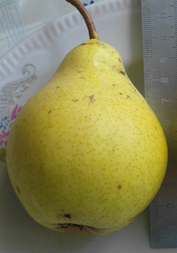 230-00230-00370-00370-00ВековаяВековаяОсенний сорт. Зимостойкий,  высоко-урожайный сорт. Дерево среднего роста с округлой кроной. Плоды крупные 140 г, грушевидной формы, зеленовато-желтые с румянцем. Мякоть сочная, белая, мелкозернистая, с ароматом, хорошего вкуса.Осенний сорт. Зимостойкий,  высоко-урожайный сорт. Дерево среднего роста с округлой кроной. Плоды крупные 140 г, грушевидной формы, зеленовато-желтые с румянцем. Мякоть сочная, белая, мелкозернистая, с ароматом, хорошего вкуса.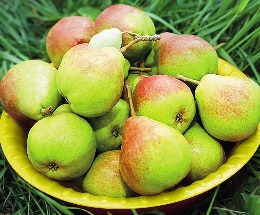 230-00230-00370-00370-00ДюшесДюшесЛетний сорт. Сладкий вкус, деликатная мякоть и умопомрачительный аромат груш сорта Дюшес не оставляют равнодушными ни детей ни взрослых.Летний сорт. Сладкий вкус, деликатная мякоть и умопомрачительный аромат груш сорта Дюшес не оставляют равнодушными ни детей ни взрослых.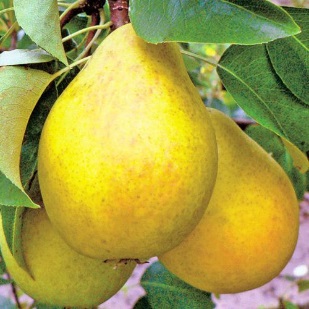 230-00230-00370-00370-00ГвидонГвидонОсенний сорт. Получен в Свердловской ССС. Зимостойкий, осенний, высокоурожайный сорт. Дерево низкорослое с компактной пирамидальной кроной. Плоды крупные 120 г, конической формы, зеленовато-желтые. Мякоть сочная, хрустящая, с небольшой грануляцией, хорошего сладкого вкуса. Созревают в начале сентября, хранятся в течении 10 дней.Осенний сорт. Получен в Свердловской ССС. Зимостойкий, осенний, высокоурожайный сорт. Дерево низкорослое с компактной пирамидальной кроной. Плоды крупные 120 г, конической формы, зеленовато-желтые. Мякоть сочная, хрустящая, с небольшой грануляцией, хорошего сладкого вкуса. Созревают в начале сентября, хранятся в течении 10 дней.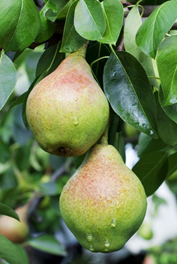 230-00230-00370-00370-00ЗаметнаяЗаметнаяОсенний сорт.  Плоды короткогрушевидные, средним весом 180 г, максимальным 220 г. Достаточно поздне-осеннего срока созревания. Мякоть белого цвета, сочная, слабосладкая без кислинки, со слабым ароматомОсенний сорт.  Плоды короткогрушевидные, средним весом 180 г, максимальным 220 г. Достаточно поздне-осеннего срока созревания. Мякоть белого цвета, сочная, слабосладкая без кислинки, со слабым ароматом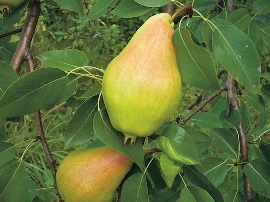 230-00230-00370-00370-00УралочкаУралочкаОсенний сорт. Без всяких повреждений выдерживает морозы до минус 48 °С. Скороплодность сорта высокая. Густо покрывают ветви красивые плоды словно симпатичные жёлтые фонарики. Мякоть беловато-кремовая, сочная, мелкозернистая.Осенний сорт. Без всяких повреждений выдерживает морозы до минус 48 °С. Скороплодность сорта высокая. Густо покрывают ветви красивые плоды словно симпатичные жёлтые фонарики. Мякоть беловато-кремовая, сочная, мелкозернистая.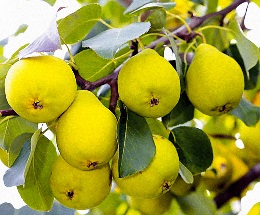 230-00230-00370-00370-00СказочнаяСказочнаяОсенний сорт. Дерево зимостойкое, урожайное. Плоды правильной грушевидной формы, жёлто-зелёные с лёгким загаром на освещённой стороне. Масса от 180 гдо 250 г. Мякоть нежная, сочная, сладкая с пряностью. Вкусовые качества оцениваются в 4,6 балла. Осенний сорт. Дерево зимостойкое, урожайное. Плоды правильной грушевидной формы, жёлто-зелёные с лёгким загаром на освещённой стороне. Масса от 180 гдо 250 г. Мякоть нежная, сочная, сладкая с пряностью. Вкусовые качества оцениваются в 4,6 балла. 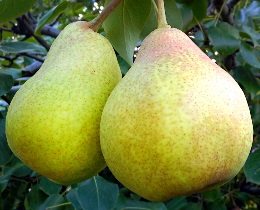 230-00230-00370-00370-00ЛимонаднаяЛимонаднаяОсенний сорт. Вкусная и ароматная, как освежающий одноимённый напиток. Плоды небольшие, выровненные, массой около 100 г, зелёные, с маслянистой мякотью. Созревают в первой половине сентября и долго не залёживаются, период потребления 4-5 дней. Урожайность высокая, зимует отлично.Осенний сорт. Вкусная и ароматная, как освежающий одноимённый напиток. Плоды небольшие, выровненные, массой около 100 г, зелёные, с маслянистой мякотью. Созревают в первой половине сентября и долго не залёживаются, период потребления 4-5 дней. Урожайность высокая, зимует отлично.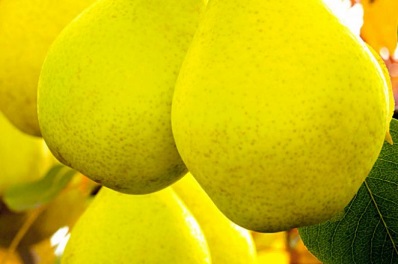 230-00230-00370-00370-00ЛаринскаяЛаринскаяОсенний сорт. Зимостойкий, высоко-урожайный, осенний сорт. Дерево сильнорослое с округлой кроной. Плоды средние 110 г, короткогрушевидные, бугристые, светло-желтые с серыми точками. Мякоть кремовая, плотная, сочная, хорошего вкуса. Осенний сорт. Зимостойкий, высоко-урожайный, осенний сорт. Дерево сильнорослое с округлой кроной. Плоды средние 110 г, короткогрушевидные, бугристые, светло-желтые с серыми точками. Мякоть кремовая, плотная, сочная, хорошего вкуса. 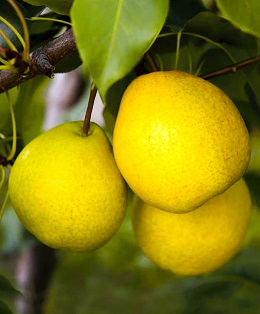 230-00230-00370-00370-00Алтайская красавицаАлтайская красавицаОсенний сорт. Зимостойкий, высокоурожайный сорт. Дерево среднего роста с широко-пирамидальной кроной. Плоды выше средние120 г, желто-зеленые, с румянцем и блеском, очень красивые. Мякоть сочная, нежная, хорошего кисло-сладкого вкуса.Осенний сорт. Зимостойкий, высокоурожайный сорт. Дерево среднего роста с широко-пирамидальной кроной. Плоды выше средние120 г, желто-зеленые, с румянцем и блеском, очень красивые. Мякоть сочная, нежная, хорошего кисло-сладкого вкуса.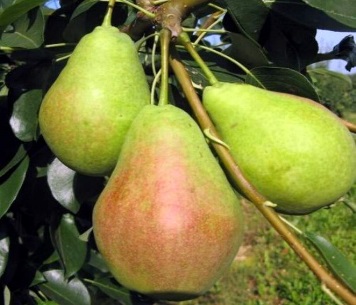 230-00230-00370-00370-00СомоваСомоваОсенний сорт. Получен садоводом любителем в Свердловской области. Зимостойкий, среднеурожайный, осенний сорт. Дерево среднего роста, с широкопирамидальной кроной. Плоды крупные 130 г, грушевидной формы, выровненные с зеленой окраской. Мякоть сочная, плотная, кисло-сладкого, с легкой терпкостью хорошего вкуса. Осенний сорт. Получен садоводом любителем в Свердловской области. Зимостойкий, среднеурожайный, осенний сорт. Дерево среднего роста, с широкопирамидальной кроной. Плоды крупные 130 г, грушевидной формы, выровненные с зеленой окраской. Мякоть сочная, плотная, кисло-сладкого, с легкой терпкостью хорошего вкуса. 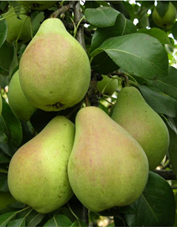 230-00230-00370-00370-00ЧусоваяЧусоваяОсенний сорт. Зимостойкий сорт. Груши зеленовато-жёлтые, с красивым розовым румянцем, массой 90 г. Мякоть нежная, хрустящая, сочная с насыщенно-сладким вкусом почти без кислоты и без терпкости даже у незрелых плодов. Годятся для свежего потребления, соков и компотов. Деревья рослые с пирамидальной кроной. Устойчивы к галловому клещу.Осенний сорт. Зимостойкий сорт. Груши зеленовато-жёлтые, с красивым розовым румянцем, массой 90 г. Мякоть нежная, хрустящая, сочная с насыщенно-сладким вкусом почти без кислоты и без терпкости даже у незрелых плодов. Годятся для свежего потребления, соков и компотов. Деревья рослые с пирамидальной кроной. Устойчивы к галловому клещу.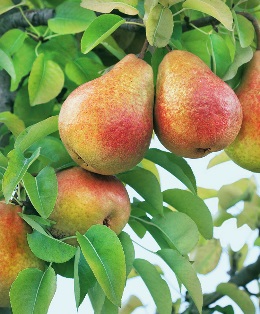 230-00230-00370-00370-00ПингвинПингвинЛетний сорт. Груши небольшие и в весе достигают около 120 грамм. По форме плоды широкогрушевидные, немного несимметричные. В состоянии потребительской зрелости, груши окрашены в нежно-желтый цвет. На солнечном боку появляется румянец ярко-оранжевого цвета. Вкус плодов нежный, сладкий, десертный.Летний сорт. Груши небольшие и в весе достигают около 120 грамм. По форме плоды широкогрушевидные, немного несимметричные. В состоянии потребительской зрелости, груши окрашены в нежно-желтый цвет. На солнечном боку появляется румянец ярко-оранжевого цвета. Вкус плодов нежный, сладкий, десертный.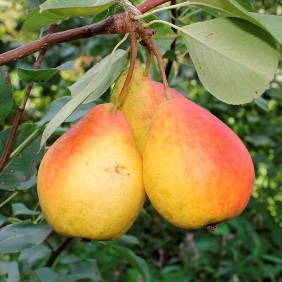 230-00230-00370-00370-00Тонковетка уральскаяТонковетка уральскаяПозднелетний сорт. Сорт свердловской селекции. Плоды массой до 100г, грушевидной формы, желтые, с ярким румянцем с солнечной стороны, на длинной изогнутой плодоножке, очень привлекательные, хорошего сладкого вкуса. Деревья зимостойкие, урожайные. Позднелетний сорт. Сорт свердловской селекции. Плоды массой до 100г, грушевидной формы, желтые, с ярким румянцем с солнечной стороны, на длинной изогнутой плодоножке, очень привлекательные, хорошего сладкого вкуса. Деревья зимостойкие, урожайные. 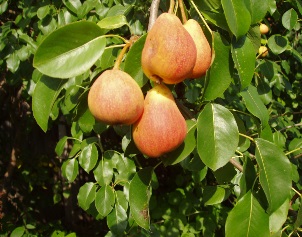 230-00230-00370-00370-00Челябинская зимняяЧелябинская зимняяЗимний сорт. Этот сорт как новогодний подарок. Абсолютно правильной формы плоды снимают в конце сентября, а достигают они полной зрелости зимой. Мякоть становится белой, сладкой и очень сочной. В это же время на ярко-жёлтом фоне начинает явственно проступать густой алый румянец. Груша, будет желанна на любом новогоднем столе.Зимний сорт. Этот сорт как новогодний подарок. Абсолютно правильной формы плоды снимают в конце сентября, а достигают они полной зрелости зимой. Мякоть становится белой, сладкой и очень сочной. В это же время на ярко-жёлтом фоне начинает явственно проступать густой алый румянец. Груша, будет желанна на любом новогоднем столе.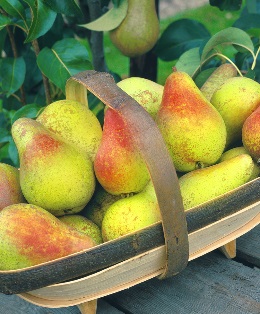 230-00230-00370-00370-00ДекабринкаДекабринкаЗимний сорт. Получен в ЮУ НИИПиК. Зимостойкий, скороплодный, высоко-урожайный сорт. Дерево среднего роста с округлой, редкой кроной. Плоды крупные 110 г, грушевидной формы, выравненные, гладкие, темно зеленые с румянцем. Мякоть белая, сочная, мелкозернистая, ароматная, кисло-сладкая, очень хорошего вкуса.Зимний сорт. Получен в ЮУ НИИПиК. Зимостойкий, скороплодный, высоко-урожайный сорт. Дерево среднего роста с округлой, редкой кроной. Плоды крупные 110 г, грушевидной формы, выравненные, гладкие, темно зеленые с румянцем. Мякоть белая, сочная, мелкозернистая, ароматная, кисло-сладкая, очень хорошего вкуса.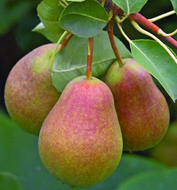 230-00230-00370-00370-00КраснобокаяКраснобокаяЗимний сорт. В этом сорте наиболее удачно сочетаются выдающаяся зимостойкость (до -45 °С) с хорошим вкусом плодов. Плоды красивой грушевидной формы, при созревании жёлто- зелёные с размытым красным румянцем, очень привлекательные, массой до 180 г.  Хранится до Нового года.Зимний сорт. В этом сорте наиболее удачно сочетаются выдающаяся зимостойкость (до -45 °С) с хорошим вкусом плодов. Плоды красивой грушевидной формы, при созревании жёлто- зелёные с размытым красным румянцем, очень привлекательные, массой до 180 г.  Хранится до Нового года.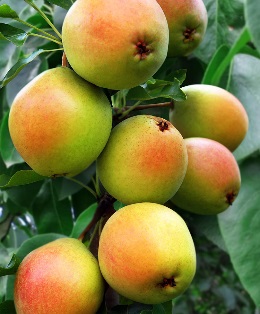 230-00230-00370-00370-00Розовый бочонокРозовый бочонокПозднеосенний сорт. Плоды большие и весят примерно 150-180 грамм. Форма груш округлая, бочкообразная. Основной окрас спелых плодов равномерный, желтый-зеленый. На солнечном боку проявляется привлекательный румянец темно-розового оттенка. Груши очень сочные, нежные и сладкие.Позднеосенний сорт. Плоды большие и весят примерно 150-180 грамм. Форма груш округлая, бочкообразная. Основной окрас спелых плодов равномерный, желтый-зеленый. На солнечном боку проявляется привлекательный румянец темно-розового оттенка. Груши очень сочные, нежные и сладкие.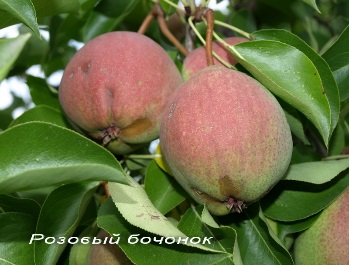 230-00230-00370-00370-00ПермячкаПермячкаЛетний сорт. Плоды средние и крупные, массой 140-160г, широкогрушевидные, ребристые. Окраска светло-жёлтая, почти без румянца. Вкус очень хороший, сладкий без кислоты. Мякоть белая, очень сочная и нежная. Деревья высокорослые, с широкопирамидальной кроной. Зимостойкость высокая.Летний сорт. Плоды средние и крупные, массой 140-160г, широкогрушевидные, ребристые. Окраска светло-жёлтая, почти без румянца. Вкус очень хороший, сладкий без кислоты. Мякоть белая, очень сочная и нежная. Деревья высокорослые, с широкопирамидальной кроной. Зимостойкость высокая.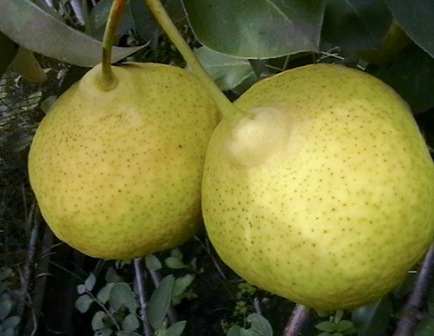 230-00230-00370-00370-00НовогодняяНовогодняяЗимний сорт. Несказанная радость для детворы и новогодний сюрприз для взрослых. Плоды 120-160 г, зеленовато-оливковые с лёгким малиновым румянцем, хранятся 90 дней после съёма. Мякоть белая, очень сочная, кисло-сладкого вкуса, который только усиливается в процессе хранения. Устойчива к парше, бактериальному ожогу и грушевому галловому клещу.Зимний сорт. Несказанная радость для детворы и новогодний сюрприз для взрослых. Плоды 120-160 г, зеленовато-оливковые с лёгким малиновым румянцем, хранятся 90 дней после съёма. Мякоть белая, очень сочная, кисло-сладкого вкуса, который только усиливается в процессе хранения. Устойчива к парше, бактериальному ожогу и грушевому галловому клещу.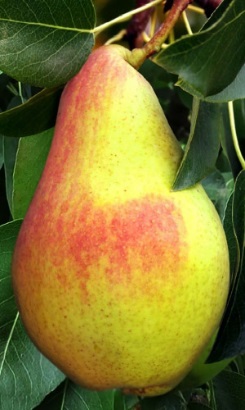 230-00230-00370-00370-00ЧижовскаяЧижовскаяЛетний сорт. Дерево штамбового типа, среднерослое. Крона в молодом возрасте узкая, в плодоносящем пирамидальная, густая. Плоды среднего размера, масса 120-140 г, грушевидной формы. Основная окраска желто-зеленая. Мякоть светло-желтая или почти белая, среднесочная, полумаслянистая, тающая, слабоароматная, хорошего кисловато-сладкого освежающего вкуса. Хранятся 60-120 дней при 0°С. Осыпаемость плодов слабая. Достоинства сорта: высокая зимостойкость, скороплодность.Летний сорт. Дерево штамбового типа, среднерослое. Крона в молодом возрасте узкая, в плодоносящем пирамидальная, густая. Плоды среднего размера, масса 120-140 г, грушевидной формы. Основная окраска желто-зеленая. Мякоть светло-желтая или почти белая, среднесочная, полумаслянистая, тающая, слабоароматная, хорошего кисловато-сладкого освежающего вкуса. Хранятся 60-120 дней при 0°С. Осыпаемость плодов слабая. Достоинства сорта: высокая зимостойкость, скороплодность.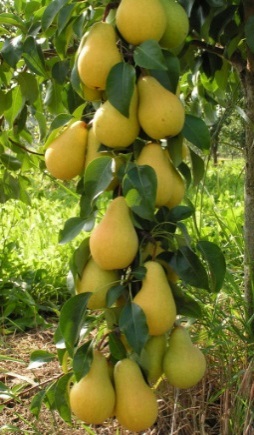 230-00230-00370-00370-00СвердловчанкаСвердловчанкаОсенний сорт. Дерево среднерослое. Плоды средней величины (средняя масса 140 г, макс. 180 г), по форме от удлиненно-грушевидных до короткогрушевидных. Окраска при съеме чисто зеленая, при созревании становится желтоватой, нередко с небольшим румянцем с солнечной стороны. Мякоть белая с желтоватым оттенком, очень сочная, нежная, тонкая, маслянистого типа, практически без грануляций, кисловато-сладкого отличного вкуса, ароматичная. Десертный вкус плодов, крупноплодность, урожайность.Осенний сорт. Дерево среднерослое. Плоды средней величины (средняя масса 140 г, макс. 180 г), по форме от удлиненно-грушевидных до короткогрушевидных. Окраска при съеме чисто зеленая, при созревании становится желтоватой, нередко с небольшим румянцем с солнечной стороны. Мякоть белая с желтоватым оттенком, очень сочная, нежная, тонкая, маслянистого типа, практически без грануляций, кисловато-сладкого отличного вкуса, ароматичная. Десертный вкус плодов, крупноплодность, урожайность.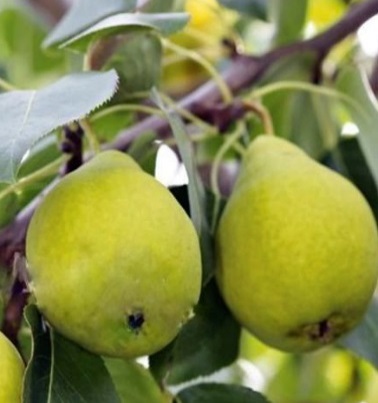 230-00230-00370-00370-00СЛИВАСЛИВАСЛИВАСЛИВАСЛИВАСЛИВАСЛИВАСЛИВАСЛИВАСЛИВААлтайская юбилейнаяАлтайская юбилейнаяАлтайская юбилейная — один из самых ценных сибирских сортов! Он универсальный среднеранний: плоды поспевают к середине августа и весят 14–16 г. Шов-бороздка ярко выражен. Окраска жёлто-оранжевая с алым румянцем с восковым напылением. Кожица мягкая, не горчит. Мякоть плода очень сочная, вкусная, оранжевого цвета. Обильная плодовитость, высочайшая зимостойкость.Алтайская юбилейная — один из самых ценных сибирских сортов! Он универсальный среднеранний: плоды поспевают к середине августа и весят 14–16 г. Шов-бороздка ярко выражен. Окраска жёлто-оранжевая с алым румянцем с восковым напылением. Кожица мягкая, не горчит. Мякоть плода очень сочная, вкусная, оранжевого цвета. Обильная плодовитость, высочайшая зимостойкость.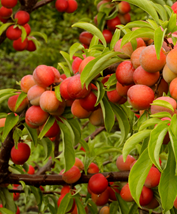 230-00230-00370-00370-00ВестаВестаОдин из лучших сортов для суровых условий Урала и Западной Сибири. Непревзойдённая морозостойкость до -50 °С! Яркие красные фонарики плодов массой 20–25 г, с жёлтой сочной мякотью великолепного сладкого вкуса. Косточка отделяется легко. Плоды универсального назначения. Сорт со стабильным плодоношением, зимостоек, мало поражается вредителями и болезнями.Один из лучших сортов для суровых условий Урала и Западной Сибири. Непревзойдённая морозостойкость до -50 °С! Яркие красные фонарики плодов массой 20–25 г, с жёлтой сочной мякотью великолепного сладкого вкуса. Косточка отделяется легко. Плоды универсального назначения. Сорт со стабильным плодоношением, зимостоек, мало поражается вредителями и болезнями.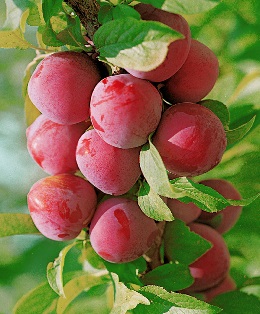 230-00230-00370-00370-00Амурская розаАмурская розаДерево небольшое, до 2,5 м. Выносливо, устойчиво ко многим болезням, отличается скороспелостью и высокой урожайностью, в среднем 13-15 кг. с одного растения. Сорт самоплоден, хороший опылитель для других сортов слив и алычи. Плоды округлой формы 40-50 гр., окрас от розового до темно-красного с небольшим восковым налётом. Мякоть желто-зелёная сочная, кисло-сладкая. косточка средняя, отделяется плохо. Созревание во второй половине августа.Дерево небольшое, до 2,5 м. Выносливо, устойчиво ко многим болезням, отличается скороспелостью и высокой урожайностью, в среднем 13-15 кг. с одного растения. Сорт самоплоден, хороший опылитель для других сортов слив и алычи. Плоды округлой формы 40-50 гр., окрас от розового до темно-красного с небольшим восковым налётом. Мякоть желто-зелёная сочная, кисло-сладкая. косточка средняя, отделяется плохо. Созревание во второй половине августа.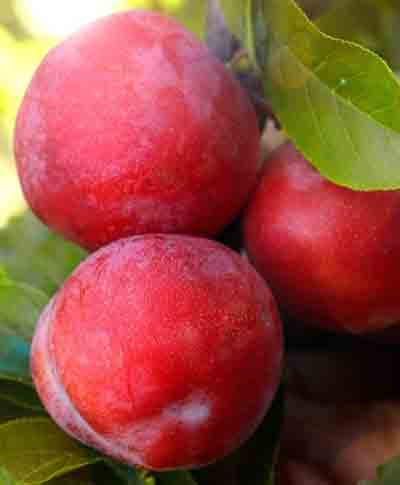 230-00230-00370-00370-00ДанаяДанаяСорт селекции Свердловской ССС. 
Дерево слаборослое, округлой формы, средней облиственности. Цветет в средние сроки. Плоды крупные, массой 25 г, бордовые с сильным восковым налетом.Мякоть желтая, плотная, сочная, сладкая. Косточка свободно отделяется от мякоти.Плодоношение регулярное. Сорт зимостойкий.Сорт селекции Свердловской ССС. 
Дерево слаборослое, округлой формы, средней облиственности. Цветет в средние сроки. Плоды крупные, массой 25 г, бордовые с сильным восковым налетом.Мякоть желтая, плотная, сочная, сладкая. Косточка свободно отделяется от мякоти.Плодоношение регулярное. Сорт зимостойкий.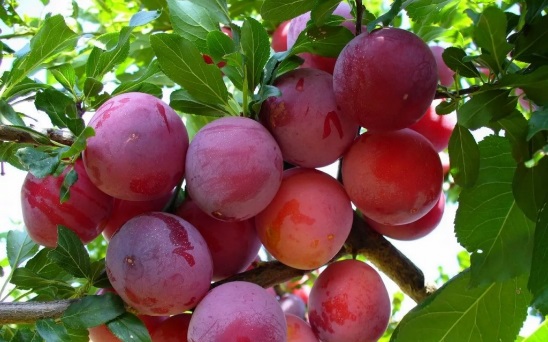 230-00230-00370-00370-00ДостойнаяДостойнаяДерево высотой 3-3,5 м, стоговидной формы, средней загущенности, хорошей облиственности. Цветение позднее. Плоды крупные, массой 25-30 г, широкоовальной формы, неравнобокие, бордовые, со средним восковым налетом. Мякоть жёлтая, сочная, хорошего сладкого вкуса. Косточка средняя, хорошо отделяется от мякоти. Плоды созревают в третьей декаде августа, лёжкие. Плодоносит ежегодно. Зимостойкость древесины и плодовых почек высокая.Дерево высотой 3-3,5 м, стоговидной формы, средней загущенности, хорошей облиственности. Цветение позднее. Плоды крупные, массой 25-30 г, широкоовальной формы, неравнобокие, бордовые, со средним восковым налетом. Мякоть жёлтая, сочная, хорошего сладкого вкуса. Косточка средняя, хорошо отделяется от мякоти. Плоды созревают в третьей декаде августа, лёжкие. Плодоносит ежегодно. Зимостойкость древесины и плодовых почек высокая.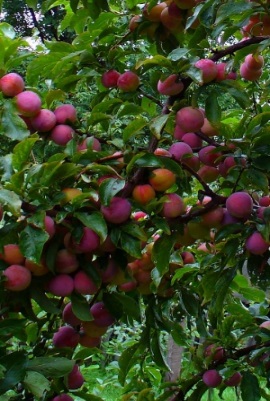 230-00230-00370-00370-00ЕгоровнаЕгоровнаПлоды крупные, средняя масса 40 г, округлой формы. Основная окраска плодов - жёлтая, покровная - с лёгким розовым румянцем. Кожица нежная, голая. Мякоть светло-зелёная, нежная, сочная. Сок бесцветный. Вкус кисло-сладкий. Косточка полуотстающая, мелкая.
Дерево среднее, быстрорастущее, средней густоты.Плоды крупные, средняя масса 40 г, округлой формы. Основная окраска плодов - жёлтая, покровная - с лёгким розовым румянцем. Кожица нежная, голая. Мякоть светло-зелёная, нежная, сочная. Сок бесцветный. Вкус кисло-сладкий. Косточка полуотстающая, мелкая.
Дерево среднее, быстрорастущее, средней густоты.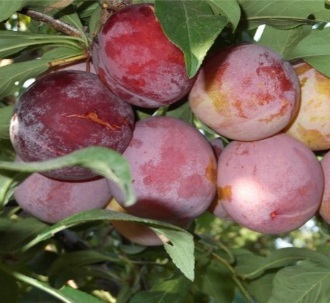 230-00230-00370-00370-00ЗаветЗаветСорт-наставление: именно такой должна быть настоящая слива. Плоды красивые, ярко-жёлтые с алым румянцем, довольно крупные (25–30 г), сочные, великолепного кисло- сладкого вкуса. Созревают в конце августа – начале сентября, продлевая период сливового наваждения. Зимует отлично.Сорт-наставление: именно такой должна быть настоящая слива. Плоды красивые, ярко-жёлтые с алым румянцем, довольно крупные (25–30 г), сочные, великолепного кисло- сладкого вкуса. Созревают в конце августа – начале сентября, продлевая период сливового наваждения. Зимует отлично.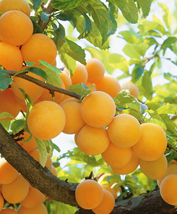 230-00230-00370-00370-00КрасносельскаяКрасносельскаяНовейший сорт совершенно выдающейся зимостойкости. Сильные осенние морозы минус 40 °С 28 ноября 1998 года Красносельская перенесла без всяких повреждений. После таких морозов этот сорт дал по 24 кг плодов с одного дерева. Плоды чисто красные с восковым налётом. Мякоть светло-жёлтая, сочная, кисло-сладкая, без горечи и терпкости. Новейший сорт совершенно выдающейся зимостойкости. Сильные осенние морозы минус 40 °С 28 ноября 1998 года Красносельская перенесла без всяких повреждений. После таких морозов этот сорт дал по 24 кг плодов с одного дерева. Плоды чисто красные с восковым налётом. Мякоть светло-жёлтая, сочная, кисло-сладкая, без горечи и терпкости. 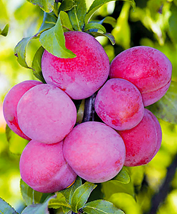 230-00230-00370-00370-00КсенияКсенияНастоящий фурор сибирских учёных-селекционеров НИИСС им. М.А. Лисавенко. Самоплодная (!), стабильно плодоносящая, высокоурожайная, раннеспелая, прекрасно зимует, устойчива к болезням. Плоды массой 50–60 г, фиолетовые, с нежной сочной мякотью, очень приятного сладковатого вкуса. Деревце сдержанного типа роста, самостоятельно формируется на одном штамбе с компактной аккуратной кроной.Настоящий фурор сибирских учёных-селекционеров НИИСС им. М.А. Лисавенко. Самоплодная (!), стабильно плодоносящая, высокоурожайная, раннеспелая, прекрасно зимует, устойчива к болезням. Плоды массой 50–60 г, фиолетовые, с нежной сочной мякотью, очень приятного сладковатого вкуса. Деревце сдержанного типа роста, самостоятельно формируется на одном штамбе с компактной аккуратной кроной.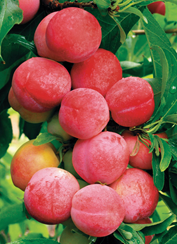 230-00230-00370-00370-00Маньчжурская красавицаМаньчжурская красавицаВторую волну популярности переживает слива Маньчжурская красавица, сорт народной селекции с Дальнего Востока. Невысокие деревья этого сорта дают крупные тёмно-бордовые с густым голубоватым налётом плоды массой 20—30 г, хорошего кисло-сладкого вкуса. Вторую волну популярности переживает слива Маньчжурская красавица, сорт народной селекции с Дальнего Востока. Невысокие деревья этого сорта дают крупные тёмно-бордовые с густым голубоватым налётом плоды массой 20—30 г, хорошего кисло-сладкого вкуса. 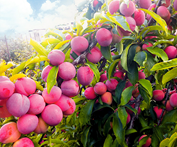 230-00230-00370-00370-00ПионеркаПионеркаВыносливая, суперзимостойкая и урожайная слива-отличница. Созревает в первой половине августа, хорошо дозаривается после съёма. Плоды с лёгким восковым налётом, насыщенно- красные, как пионерский галстук, массой 15-20 г. Мякоть великолепного сладкого вкуса, сочная, нежная, золотисто-медовая.Выносливая, суперзимостойкая и урожайная слива-отличница. Созревает в первой половине августа, хорошо дозаривается после съёма. Плоды с лёгким восковым налётом, насыщенно- красные, как пионерский галстук, массой 15-20 г. Мякоть великолепного сладкого вкуса, сочная, нежная, золотисто-медовая.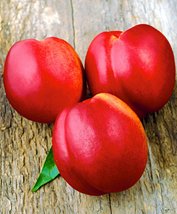 230-00230-00370-00370-00РакитянскогоРакитянскогоВыделен садоводом-любителем В. В. Ракитянским. Плоды массой 18-20 г, округлой или широко-овальной формы, жёлтые с лёгким восковым налётом. Мякоть жёлтая, кисловато-сладкого отличного вкуса. Косточки средней величины, хорошо отделяются от мякоти. Созревание в середине августа. Зимостойкий, устойчив к грибным болезням.Выделен садоводом-любителем В. В. Ракитянским. Плоды массой 18-20 г, округлой или широко-овальной формы, жёлтые с лёгким восковым налётом. Мякоть жёлтая, кисловато-сладкого отличного вкуса. Косточки средней величины, хорошо отделяются от мякоти. Созревание в середине августа. Зимостойкий, устойчив к грибным болезням.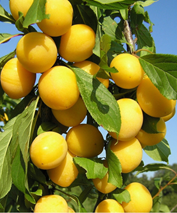 230-00230-00370-00370-00АнтонинаАнтонинаДерево среднерослое (2,5-3 метра), с компактной разреженной кроной. Сорт скороплодный, высокозимостойкий. Плоды крупные до 45гр, желто-розовые, при полном созревании малиновые. Мякоть желтая, хрустящая, сочная, тающая, сладкая. Косточка отделяется. Созревает к концу августа.Дерево среднерослое (2,5-3 метра), с компактной разреженной кроной. Сорт скороплодный, высокозимостойкий. Плоды крупные до 45гр, желто-розовые, при полном созревании малиновые. Мякоть желтая, хрустящая, сочная, тающая, сладкая. Косточка отделяется. Созревает к концу августа.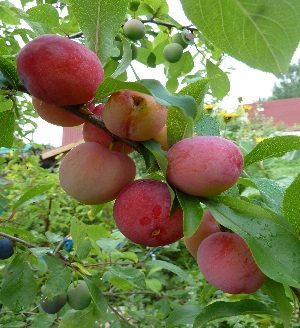 230-00230-00370-00370-00СинильгаСинильгаУрожайный раннеспелый сорт ВНИИ садоводства Сибири им. М.А. Лисавенко. Плоды крупные (до 40 г), синие с сильным восковым налётом, мякоть очень вкусная, кисло-сладкая, рыхлая и сочная. Прочно держатся на ветвях, долго не осыпаются, что очень важно при затянутых сборах урожая. Дерево среднерослое с пирамидальной кроной, хорошо зимует.Урожайный раннеспелый сорт ВНИИ садоводства Сибири им. М.А. Лисавенко. Плоды крупные (до 40 г), синие с сильным восковым налётом, мякоть очень вкусная, кисло-сладкая, рыхлая и сочная. Прочно держатся на ветвях, долго не осыпаются, что очень важно при затянутых сборах урожая. Дерево среднерослое с пирамидальной кроной, хорошо зимует.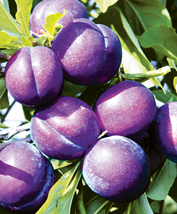 230-00230-00370-00370-00СкромницаСкромницаНикогда не подведёт, всегда с урожаем. Созревает во второй половине августа. Плоды средние, ярко-жёлтые, шафрановые, укрытые тонким восковым налётом. Мякоть такая же жёлтая, плотная, сочная, ароматная и сладкая. Зимостойкость хорошая.Никогда не подведёт, всегда с урожаем. Созревает во второй половине августа. Плоды средние, ярко-жёлтые, шафрановые, укрытые тонким восковым налётом. Мякоть такая же жёлтая, плотная, сочная, ароматная и сладкая. Зимостойкость хорошая.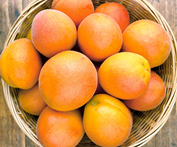 230-00230-00370-00370-00СодружествоСодружествоПлод 25-30 г. Окраска желтая, покровная темно-красная. Мякоть желтая, волокнистая,  сочная. Вкус кисло-сладкий. Зимостойкость древесины и плодовых почек высокая. Поражения болезнями не наблюдается.Плод 25-30 г. Окраска желтая, покровная темно-красная. Мякоть желтая, волокнистая,  сочная. Вкус кисло-сладкий. Зимостойкость древесины и плодовых почек высокая. Поражения болезнями не наблюдается.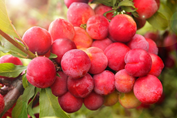 230-00230-00370-00370-00Чемальская чёрнаяЧемальская чёрнаяСтабильно урожайный, надёжный сорт, который отличается высокой зимостойкостью, никогда не подведёт жителей Урала и Западной Сибири. Плоды чрезвычайно красивые, округлые, чёрные, плотные, массой 15-20 г, с легко отделяющейся косточкой. Мякоть беловато-жёлтая, сочная, сладкая, в сочетании с лёгкой, приятной кислинкой, великолепного вкуса, доставит истинное удовольствие и взрослым, и детям.Стабильно урожайный, надёжный сорт, который отличается высокой зимостойкостью, никогда не подведёт жителей Урала и Западной Сибири. Плоды чрезвычайно красивые, округлые, чёрные, плотные, массой 15-20 г, с легко отделяющейся косточкой. Мякоть беловато-жёлтая, сочная, сладкая, в сочетании с лёгкой, приятной кислинкой, великолепного вкуса, доставит истинное удовольствие и взрослым, и детям.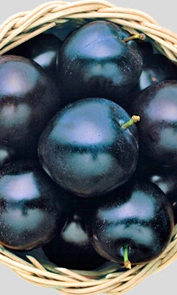 230-00230-00370-00370-00Жемчужина уралаЖемчужина уралаПлоды средних размеров (25 г), округлой формы. Мякоть нежная, средней плотности, бледно-желтая. Косточка удлиненно-округлой формы, ее вес составляет 1,1% от веса плода, от мякоти отсоединяется плохо. Дерево среднерослое, образует среднегустую, раскидистую крону. Сорт частично самоплоден, характеризуется высокой, ежегодной урожайностью, средней зимостойкостью и засухоустойчивостью.Плоды средних размеров (25 г), округлой формы. Мякоть нежная, средней плотности, бледно-желтая. Косточка удлиненно-округлой формы, ее вес составляет 1,1% от веса плода, от мякоти отсоединяется плохо. Дерево среднерослое, образует среднегустую, раскидистую крону. Сорт частично самоплоден, характеризуется высокой, ежегодной урожайностью, средней зимостойкостью и засухоустойчивостью.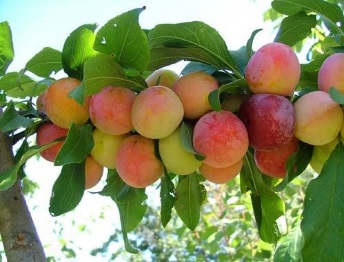 230-00230-00370-00370-00Белоснежка (Уральская серебристая)Белоснежка (Уральская серебристая)Замечательный сорт, даже сорокаградусный мороз её не пугает. Созревает во второй половине августа. Небольшое красивое деревце с раскидистой кроной обильно усыпано золотисто-солнечными плодами, завуалированными плотным восковым налётом, от чего и пошло тонко подмеченное название Белоснежка.Замечательный сорт, даже сорокаградусный мороз её не пугает. Созревает во второй половине августа. Небольшое красивое деревце с раскидистой кроной обильно усыпано золотисто-солнечными плодами, завуалированными плотным восковым налётом, от чего и пошло тонко подмеченное название Белоснежка.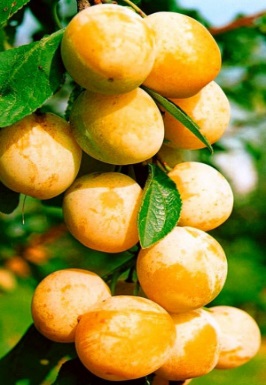 230-00230-00370-00370-00Степная синяяСтепная синяяЗимостойкий, очень урожайный сорт. Дерево среднего роста с густой раскидистой кроной.
Плоды 25 г, округлые, синие, с сочной желто-оранжевой мякотью. Мякоть сочная, сладкого вкуса.Зимостойкий, очень урожайный сорт. Дерево среднего роста с густой раскидистой кроной.
Плоды 25 г, округлые, синие, с сочной желто-оранжевой мякотью. Мякоть сочная, сладкого вкуса.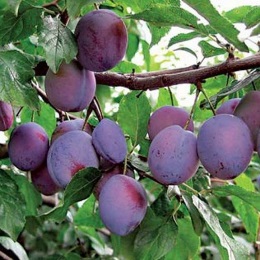 230-00230-00370-00370-00Уральские зориУральские зориНевероятно урожайный, десертный сорт. Дерево, когда сплошь усыпано плодами, напоминает свечение неба перед восходом или же после заката солнца, необычайно красивое, с раскидистой, разреженной кроной. Плоды крупные, созревают в конце июля- начале августа. Мякоть нежнейшая, сочная, ароматная, сладкая с лёгким послевкусием фруктовой карамели. Сорт отличается ежегодной стабильной урожайностью, высокой зимостойкостью, неприхотливостью выращивания, практически не поражается болезнями.Невероятно урожайный, десертный сорт. Дерево, когда сплошь усыпано плодами, напоминает свечение неба перед восходом или же после заката солнца, необычайно красивое, с раскидистой, разреженной кроной. Плоды крупные, созревают в конце июля- начале августа. Мякоть нежнейшая, сочная, ароматная, сладкая с лёгким послевкусием фруктовой карамели. Сорт отличается ежегодной стабильной урожайностью, высокой зимостойкостью, неприхотливостью выращивания, практически не поражается болезнями.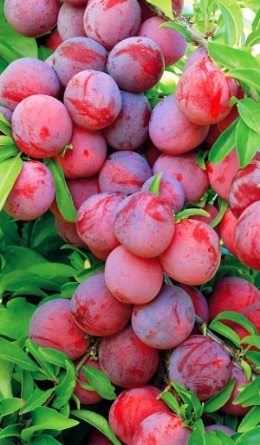 230-00230-00370-00370-00Уральская золотистаяУральская золотистаяВысокоурожайный, изумительно вкусный сорт, с раскидистой кроной станет украшением для любого сада, особенно весной во время цветения и осенью с плодами. Плоды выровненные, округлой формы, золотисто-жёлтого цвета, массой до 20 г. Мякоть, как липовый мёд, нежная, волокнистая, сочная, душистая. Дегустационная оценка 4,7 баллов.
Достоинства сорта: невероятно высокая урожайность, десертный вкус. Сорт очень зимостойкий, никакие зимы ему не страшны. А в дождливое лето он не страдает от грибных заболеваний.Высокоурожайный, изумительно вкусный сорт, с раскидистой кроной станет украшением для любого сада, особенно весной во время цветения и осенью с плодами. Плоды выровненные, округлой формы, золотисто-жёлтого цвета, массой до 20 г. Мякоть, как липовый мёд, нежная, волокнистая, сочная, душистая. Дегустационная оценка 4,7 баллов.
Достоинства сорта: невероятно высокая урожайность, десертный вкус. Сорт очень зимостойкий, никакие зимы ему не страшны. А в дождливое лето он не страдает от грибных заболеваний.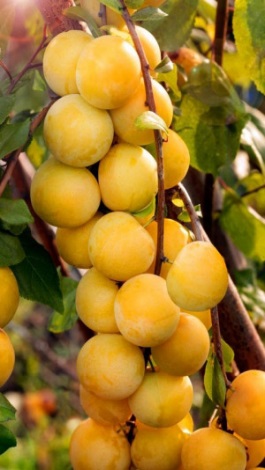 230-00230-00370-00370-00ЧебаркульскаяЧебаркульскаяДерево компактное. Урожай до 25 кг с дерева. Плоды округлые, красивой, тёмно-синей окраски, почти чёрные, с восковым налётом, крупные, массой до 30 г, с легко отделяющейся косточкой. Мякоть жёлто-зелёная, тонковолокнистая, сочная, очень ароматная, сахарная. Дегустационная оценка 4,9 баллов. Достоинства сорта: имеет не только отменную морозостойкость, но и отличную устойчивость к подмерзанию, выпреванию и различным заболеваниям. Дерево компактное. Урожай до 25 кг с дерева. Плоды округлые, красивой, тёмно-синей окраски, почти чёрные, с восковым налётом, крупные, массой до 30 г, с легко отделяющейся косточкой. Мякоть жёлто-зелёная, тонковолокнистая, сочная, очень ароматная, сахарная. Дегустационная оценка 4,9 баллов. Достоинства сорта: имеет не только отменную морозостойкость, но и отличную устойчивость к подмерзанию, выпреванию и различным заболеваниям. 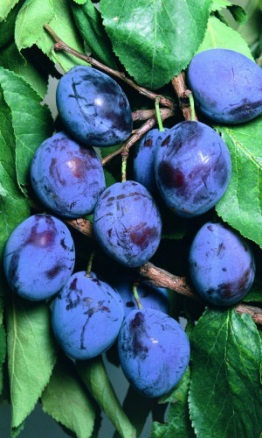 230-00230-00370-00370-00Чернослив ранний (сапфир)Чернослив ранний (сапфир)Сорт-сюрприз, созревает рано и благодаря стандартным небольшим размерам и тонкозернистой среднеплотной мякоти, легко отделяющейся от косточки, идеально подходит для сушки — чернослив получается на славу, мягкий, пластичный, ароматный и очень вкусный.Сорт-сюрприз, созревает рано и благодаря стандартным небольшим размерам и тонкозернистой среднеплотной мякоти, легко отделяющейся от косточки, идеально подходит для сушки — чернослив получается на славу, мягкий, пластичный, ароматный и очень вкусный.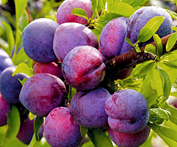 230-00230-00370-00370-00Чернослив ХакасскийЧернослив Хакасский230-00230-00370-00370-00ШершнёвскаяШершнёвскаяПлоды сливы небольших размеров - 14 г, округлой формы, темно-красного цвета. Мякоть средней плотности, волокнистая, кремово-зеленоватая. Косточка хорошо отсоединяется. Дерево среднерослое, образует среднегустую, раскидистую крону. Сорт самоплоден, плодоносит ежегодно, высокоурожайныйПлоды сливы небольших размеров - 14 г, округлой формы, темно-красного цвета. Мякоть средней плотности, волокнистая, кремово-зеленоватая. Косточка хорошо отсоединяется. Дерево среднерослое, образует среднегустую, раскидистую крону. Сорт самоплоден, плодоносит ежегодно, высокоурожайный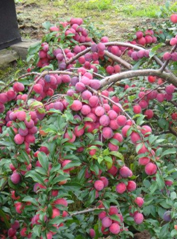 230-00230-00370-00370-00АЛЫЧА ГИБРИДНАЯАЛЫЧА ГИБРИДНАЯАЛЫЧА ГИБРИДНАЯАЛЫЧА ГИБРИДНАЯАЛЫЧА ГИБРИДНАЯАЛЫЧА ГИБРИДНАЯАЛЫЧА ГИБРИДНАЯАЛЫЧА ГИБРИДНАЯАЛЫЧА ГИБРИДНАЯАЛЫЧА ГИБРИДНАЯЗабавницаЗабавницаВысокоурожайный. Растёт деревом высотой 3,5 м, диаметр кроны 3 м, листья красные. Плоды красные, округлые, масса 20-25 г. Мякоть розовато-красная, сочная, ароматная, вкус сладкий. Дегустационная оценка 4,5 балла. Сеянец выделен за зимостойкость дерева и хорошие вкусовые качества плодов, а также за декоративный вид дерева.Высокоурожайный. Растёт деревом высотой 3,5 м, диаметр кроны 3 м, листья красные. Плоды красные, округлые, масса 20-25 г. Мякоть розовато-красная, сочная, ароматная, вкус сладкий. Дегустационная оценка 4,5 балла. Сеянец выделен за зимостойкость дерева и хорошие вкусовые качества плодов, а также за декоративный вид дерева.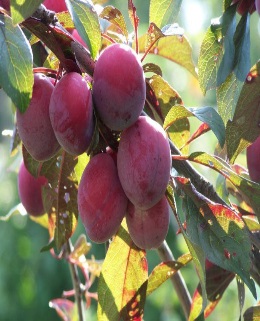 230-00230-00370-00370-00ДудукаДудукаЛистья и побеги у неё имеют красновато-пурпурный цвет, благодаря чему дерево очень декоративно. Но красота — не единственное достоинство этого сорта. Есть ещё и крупные плоды массой 50–55 г, которые отличаются насыщенным тёмно-красным цветом и великолепным кисло-сладким приятным вкусом. Мякоть у них сочная и нежная. Дерево зимостойкое, в засуху желателен полив.Листья и побеги у неё имеют красновато-пурпурный цвет, благодаря чему дерево очень декоративно. Но красота — не единственное достоинство этого сорта. Есть ещё и крупные плоды массой 50–55 г, которые отличаются насыщенным тёмно-красным цветом и великолепным кисло-сладким приятным вкусом. Мякоть у них сочная и нежная. Дерево зимостойкое, в засуху желателен полив.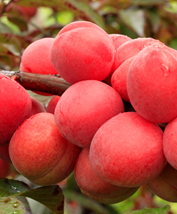 230-00230-00370-00370-00МихальчикМихальчикПлоды средние и крупные по размеру, 20-25 г, овальные, темно-красные, со слабым восковым налетом.
Мякоть желтая, средней плотности, сочная, хорошего кисло-сладкого вкуса.
Созревание плодов во второй половине августа. Плодоношение регулярное, хорошее.
Зимостойкость высокая.Плоды средние и крупные по размеру, 20-25 г, овальные, темно-красные, со слабым восковым налетом.
Мякоть желтая, средней плотности, сочная, хорошего кисло-сладкого вкуса.
Созревание плодов во второй половине августа. Плодоношение регулярное, хорошее.
Зимостойкость высокая.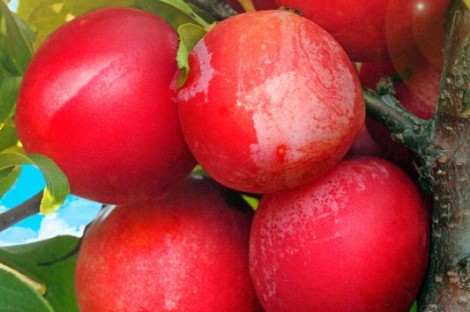 230-00230-00370-00370-00Чёрная горнаяЧёрная горнаяПолучен в НИИСС (Чемал). Зимостойкий, высокоурожайный сорт алычи. Дерево сильнорослое, с овальной кроной. Плоды 16-20 г, чёрные. Мякоть жёлто-оранжевая, с красными прожилками, окрашена в красный цвет возле ножки. Вкус хороший, кисло-сладкий. Косточка не отстающая.Получен в НИИСС (Чемал). Зимостойкий, высокоурожайный сорт алычи. Дерево сильнорослое, с овальной кроной. Плоды 16-20 г, чёрные. Мякоть жёлто-оранжевая, с красными прожилками, окрашена в красный цвет возле ножки. Вкус хороший, кисло-сладкий. Косточка не отстающая.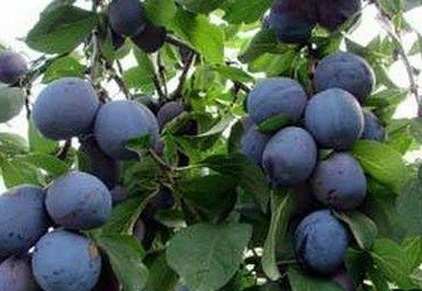 230-00230-00370-00370-00ГекГекКожица жёлтая с розовым румянцем, занимающим до четверти поверхности плода. Под нею имеется небольшое количество жёлтых точек. Восковой налёт не очень густой. Среднеплотная мякоть суховатая, имеет мелкозернистую хрящеватую структуру. Кожица жёлтая с розовым румянцем, занимающим до четверти поверхности плода. Под нею имеется небольшое количество жёлтых точек. Восковой налёт не очень густой. Среднеплотная мякоть суховатая, имеет мелкозернистую хрящеватую структуру. 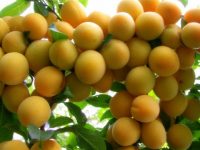 230-00230-00370-00370-00ТЁРНТЁРНТЁРНТЁРНТЁРНТЁРНТЁРНТЁРНТЁРНТЁРНБилясуварБилясуварРаскрылся совершенно с неожиданной стороны, проявив чудеса зимостойкости, выносливости и устойчивости к вредителям и болезням. Даже сладкие пресноватые и слегка вяжущие крупные (до 30 г и более) плоды, тронутые ранним осенним морозцом, приобретают терпкую кислинку и свежий, сбалансированный по содержанию сахаров и кислот, очень приятный кисло-сладкий вкус. Раскрылся совершенно с неожиданной стороны, проявив чудеса зимостойкости, выносливости и устойчивости к вредителям и болезням. Даже сладкие пресноватые и слегка вяжущие крупные (до 30 г и более) плоды, тронутые ранним осенним морозцом, приобретают терпкую кислинку и свежий, сбалансированный по содержанию сахаров и кислот, очень приятный кисло-сладкий вкус. 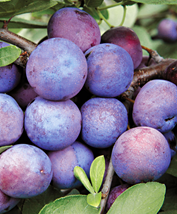 230-00230-00370-00370-00ТЕРНОСЛИВАТЕРНОСЛИВАТЕРНОСЛИВАТЕРНОСЛИВАТЕРНОСЛИВАТЕРНОСЛИВАТЕРНОСЛИВАТЕРНОСЛИВАТЕРНОСЛИВАТЕРНОСЛИВАГордость СибириГордость СибириСовсем как настоящая слива, только плоды более мясистые, хотя и мельче, чем у Билясувара (около 25 г). Сорт очень урожайный, ветви просто ломятся под грузом красивых красно-коралловых плодов. Устойчив к болезням и вредителям.Совсем как настоящая слива, только плоды более мясистые, хотя и мельче, чем у Билясувара (около 25 г). Сорт очень урожайный, ветви просто ломятся под грузом красивых красно-коралловых плодов. Устойчив к болезням и вредителям.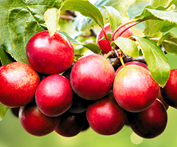 230-00230-00370-00370-00АБРИКОСАБРИКОСАБРИКОСАБРИКОСАБРИКОСАБРИКОСАБРИКОСАБРИКОСАБРИКОСАБРИКОСАвгустинАвгустинСамый настоящий красавец-абрикос, как на юге! Плодоносит каждый год. Плоды крупные, примерно 35 г, имеют забавную, чуть заострённую к вершине форму и слегка бугристую поверхность. Мякоть кремовая, плотная, необычайно сладкая.Самый настоящий красавец-абрикос, как на юге! Плодоносит каждый год. Плоды крупные, примерно 35 г, имеют забавную, чуть заострённую к вершине форму и слегка бугристую поверхность. Мякоть кремовая, плотная, необычайно сладкая.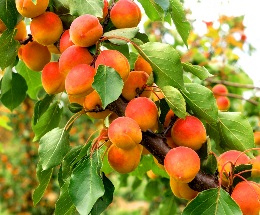 230-00230-00370-00370-00БархатныйБархатныйПлоды небольшие (17-20 г), золотисто-бархатные с более тёмной светло-оранжевой мякотью, сочной, средней плотности. Обладает приятным кисло-сладким вкусом и нежным ароматом.Плоды небольшие (17-20 г), золотисто-бархатные с более тёмной светло-оранжевой мякотью, сочной, средней плотности. Обладает приятным кисло-сладким вкусом и нежным ароматом.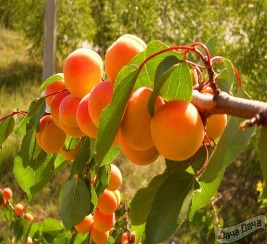 230-00230-00370-00370-00Восточный СаянВосточный СаянПлоды крупные (25,0-30,0 г), округлые, с небольшим швом, с красным размытым румянцем на большей части плода. Мякоть плотная, сочная, хорошего вкуса. В ней содержится: сухих растворимых веществ - до 12,7%, сахаров - до 7,5%, витамина С - до 8,4мг/%, пектина - до 0,56%. Универсального назначения. Морозостойкость высокая.Плоды крупные (25,0-30,0 г), округлые, с небольшим швом, с красным размытым румянцем на большей части плода. Мякоть плотная, сочная, хорошего вкуса. В ней содержится: сухих растворимых веществ - до 12,7%, сахаров - до 7,5%, витамина С - до 8,4мг/%, пектина - до 0,56%. Универсального назначения. Морозостойкость высокая.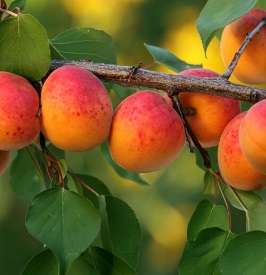 230-00230-00370-00370-00КраснощекийКраснощекийВыделяется неприхотливостью. Среди садоводов он ценится как вкусный и привлекательный на вид краснощекий фрукт. Дает щедрые урожаи. Масса одного абрикоса — 50г; форма плодов чаще округлая; мякоть достаточно мягкая, сочная и пористая; во вкусе преобладают сладко-кислые нотки; косточка легко отделяется от плодов;Выделяется неприхотливостью. Среди садоводов он ценится как вкусный и привлекательный на вид краснощекий фрукт. Дает щедрые урожаи. Масса одного абрикоса — 50г; форма плодов чаще округлая; мякоть достаточно мягкая, сочная и пористая; во вкусе преобладают сладко-кислые нотки; косточка легко отделяется от плодов;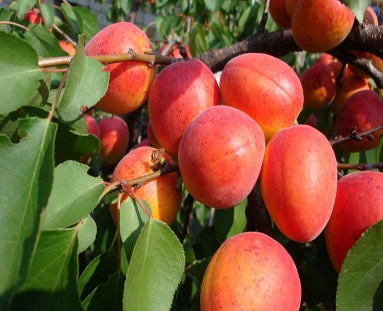 230-00230-00370-00370-00ПогремокПогремокУрожайный, зимостойкий и засухо-устойчивый сорт с очень крупными плодами. Вес одного абрикоса может достигать 60 г! Плоды чуть удлинённые желтовато-зелёные с опушением. Мякоть оранжевая, плотная, хорошего сладковатого вкуса. Снимают урожай в конце июля, при полном созревании косточка легко отделяется от мякоти.Урожайный, зимостойкий и засухо-устойчивый сорт с очень крупными плодами. Вес одного абрикоса может достигать 60 г! Плоды чуть удлинённые желтовато-зелёные с опушением. Мякоть оранжевая, плотная, хорошего сладковатого вкуса. Снимают урожай в конце июля, при полном созревании косточка легко отделяется от мякоти.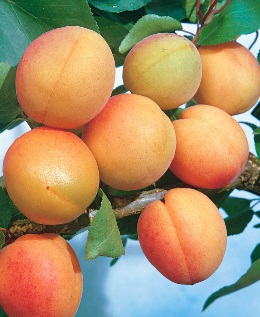 230-00230-00370-00370-00Восточно- СибирскийВосточно- СибирскийОчень раннего срока созревания. Плоды крупные (35 г) и очень крупные (до 70 г), округлой формы, желто-зеленой окраски, с румянцем на половине плода и хорошо выраженным швом. Косточка свободная, ядро сладкое. Мякоть оранжевая, очень вкусная. Урожайность до 37 кг/дерево. Очень раннего срока созревания. Плоды крупные (35 г) и очень крупные (до 70 г), округлой формы, желто-зеленой окраски, с румянцем на половине плода и хорошо выраженным швом. Косточка свободная, ядро сладкое. Мякоть оранжевая, очень вкусная. Урожайность до 37 кг/дерево. 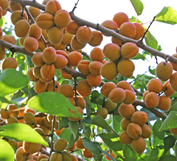 230-00230-00370-00370-00Горный АбаканГорный АбаканВысокая морозостойкость этого абрикоса позволяет получать стабильные урожаи каждый год. Плоды крупные, очень красивой жёлто-зелёной окраски с румянцем. Мякоть волшебного оранжевого цвета, плотная и сочная. Вкус мякоти — чистый мёд с едва заметной кислинкой. Плоды замечательны в свежем виде и хороши для приготовления кураги, джемов и варенья.Высокая морозостойкость этого абрикоса позволяет получать стабильные урожаи каждый год. Плоды крупные, очень красивой жёлто-зелёной окраски с румянцем. Мякоть волшебного оранжевого цвета, плотная и сочная. Вкус мякоти — чистый мёд с едва заметной кислинкой. Плоды замечательны в свежем виде и хороши для приготовления кураги, джемов и варенья.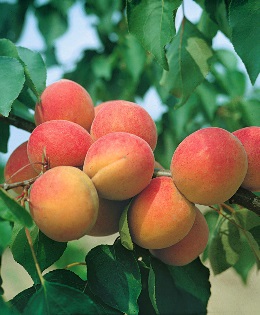 230-00230-00370-00370-00КичигинскийКичигинскийПри хорошей зимостойкости дерево этого сорта даёт до 15 кг отличных плодов — жёлтых, средней массой 13-15 г. Созревают в начале августа. Мякоть кисло-сладкая, ароматная, хорошего вкуса. Плоды пригодны для свежего употребления и переработки на варенье, которое получается очень вкусным. При хорошей зимостойкости дерево этого сорта даёт до 15 кг отличных плодов — жёлтых, средней массой 13-15 г. Созревают в начале августа. Мякоть кисло-сладкая, ароматная, хорошего вкуса. Плоды пригодны для свежего употребления и переработки на варенье, которое получается очень вкусным. 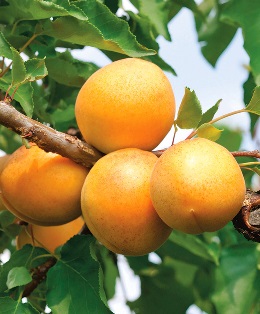 230-00230-00370-00370-00Крепкий сибиряк ЕремеевойКрепкий сибиряк Еремеевойвыведен в ботаническом саду ИГУ (г. Иркутск) Еремеевой Т. В. Зимостойкий, высокоурожайный сорт. Деревья среднерослые, с довольно густой, компактной кроной. Плоды среднего размера, в среднем 20 г, ярко оранжево-жёлтой окраски с насыщенным румянцем. Мякоть суховатая, пресно-сладковатая, с гармоничной кислинкой, косточка отделяется хорошо.выведен в ботаническом саду ИГУ (г. Иркутск) Еремеевой Т. В. Зимостойкий, высокоурожайный сорт. Деревья среднерослые, с довольно густой, компактной кроной. Плоды среднего размера, в среднем 20 г, ярко оранжево-жёлтой окраски с насыщенным румянцем. Мякоть суховатая, пресно-сладковатая, с гармоничной кислинкой, косточка отделяется хорошо.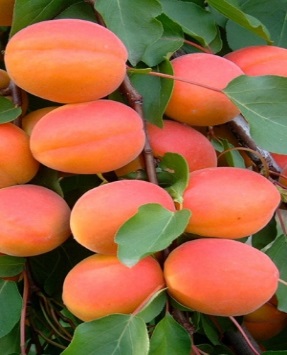 230-00230-00370-00370-00ЛефкоЛефкоСроки созревания плодов 5 – 10 августа. Средняя масса плода 31,5 г, максимальная 39,2 г, высота 39 мм, диаметр 38 мм. Форма округлая. Мякоть нежная, «оранжевая от кожицы, плотная, средней сочности, хрустящая, освежающая, приятного кисло-сладкого вкуса. Плоды пригодны для потребления в свежем виде и технической переработке. Транспортабельность средняя.Сроки созревания плодов 5 – 10 августа. Средняя масса плода 31,5 г, максимальная 39,2 г, высота 39 мм, диаметр 38 мм. Форма округлая. Мякоть нежная, «оранжевая от кожицы, плотная, средней сочности, хрустящая, освежающая, приятного кисло-сладкого вкуса. Плоды пригодны для потребления в свежем виде и технической переработке. Транспортабельность средняя.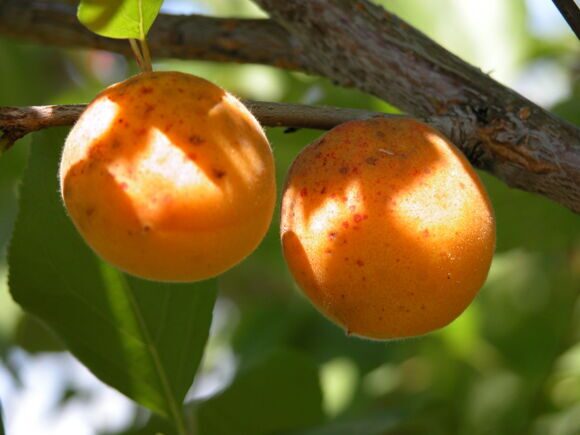 230-00230-00370-00370-00МедовыйМедовыйСорт-наслаждение. Даёт высокие урожаи крупных золотисто-жёлтых сочных плодов, напоённых теплом, солнцем, сладким нектаром и медовыми ароматами лета. Дерево до 4 м высотой, с широкораскидистой кроной. Зимостойкость хорошая.Сорт-наслаждение. Даёт высокие урожаи крупных золотисто-жёлтых сочных плодов, напоённых теплом, солнцем, сладким нектаром и медовыми ароматами лета. Дерево до 4 м высотой, с широкораскидистой кроной. Зимостойкость хорошая.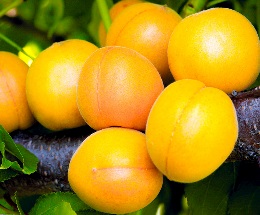 230-00230-00370-00370-00ОсеннийОсенний230-00230-00370-00370-00СаянскийСаянскийПлоды округлые, желтые, со слабым опушением, средней массой 23 г. Мякоть желтая, сочная, кисло-сладкого вкуса. Дегустационная оценка 4,5 балла. Цветение обычно начинается в конце первой – начале второй декады мая и длится около 10 дней. Урожайность с одного деревадостигает 45 кг. Морозостойкость очень высокая.Плоды округлые, желтые, со слабым опушением, средней массой 23 г. Мякоть желтая, сочная, кисло-сладкого вкуса. Дегустационная оценка 4,5 балла. Цветение обычно начинается в конце первой – начале второй декады мая и длится около 10 дней. Урожайность с одного деревадостигает 45 кг. Морозостойкость очень высокая.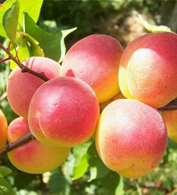 230-00230-00370-00370-00Чемальский белыйЧемальский белыйСорт с хорошей устойчивостью цветочных почек к заморозкам и стабильным плодоношением. Плоды светло-абрикосового цвета, почти белые, румянец слабый, размытый. Мякоть тоже светлая, беловато-жёлтая, сочная с приятным кисло-сладким десертным вкусом. Масса плода примерно 20 г. Деревья невысокие с округлой кроной. Морозостойкость до -40 °С. Сорт с хорошей устойчивостью цветочных почек к заморозкам и стабильным плодоношением. Плоды светло-абрикосового цвета, почти белые, румянец слабый, размытый. Мякоть тоже светлая, беловато-жёлтая, сочная с приятным кисло-сладким десертным вкусом. Масса плода примерно 20 г. Деревья невысокие с округлой кроной. Морозостойкость до -40 °С. 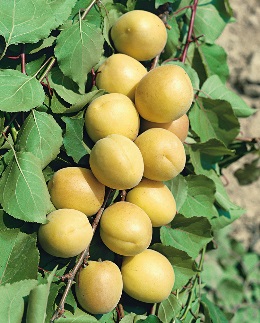 230-00230-00370-00370-00АкадемикАкадемиксорт отечественной селекции. Получен в результате скрещивания сортов Спутник и Хабаровский. Он отличается ароматными, сладкими плодами и неприхотливостью в уходе.сорт отечественной селекции. Получен в результате скрещивания сортов Спутник и Хабаровский. Он отличается ароматными, сладкими плодами и неприхотливостью в уходе.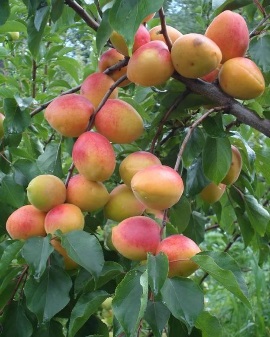 230-00230-00370-00370-00Абрикос СерафимАбрикос Серафимимеет средние по размеру плоды - вес около 28 грамм, максимальный – 35 г, с плотной хрустящей и сладкой мякотью они великолепны не только в свежем виде, но и идеально подходят для переработки: курага, варенье, компоты получаются отменные.имеет средние по размеру плоды - вес около 28 грамм, максимальный – 35 г, с плотной хрустящей и сладкой мякотью они великолепны не только в свежем виде, но и идеально подходят для переработки: курага, варенье, компоты получаются отменные.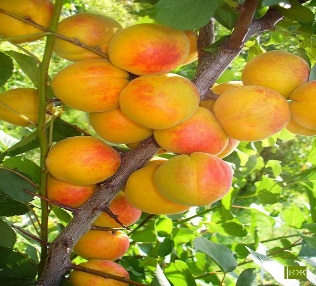 230-00230-00370-00370-00Сибиряк БайкаловаСибиряк БайкаловаБыстророслый и скороплодный сорт с крупными, массой до 37 г, красивыми плодами великолепного вкуса. Эталон зимостойкости среди абрикосов, выдерживает морозы до -45 °C. Созревает в конце июля – начале августа, плодоношение регулярное, ежегодное.Быстророслый и скороплодный сорт с крупными, массой до 37 г, красивыми плодами великолепного вкуса. Эталон зимостойкости среди абрикосов, выдерживает морозы до -45 °C. Созревает в конце июля – начале августа, плодоношение регулярное, ежегодное.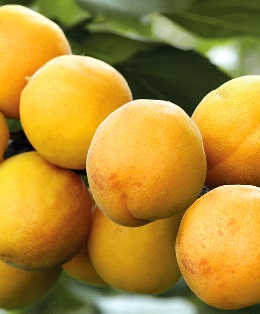 230-00230-00370-00370-00Пётр КомаровПётр КомаровПлоды средние по 25-30 г, привлекательные. Кожица бледно-зеленая, слабо опушенная, с негустым карминовым румянцем. Мякоть сочная, нежная, бледновато-желтая, приятного сладко-кисловатого вкуса. Косточка мелкая, отстающая.Плоды средние по 25-30 г, привлекательные. Кожица бледно-зеленая, слабо опушенная, с негустым карминовым румянцем. Мякоть сочная, нежная, бледновато-желтая, приятного сладко-кисловатого вкуса. Косточка мелкая, отстающая.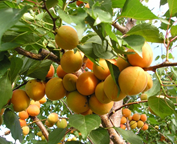 230-00230-00370-00370-00Снежинский (Восторг)Снежинский (Восторг)Назвав этот сорт столь смело, селекционеры нисколько не преувеличили. Среди северных зимостойких абрикосов он сегодня один из лучших. Дерево зимостойкое. Плоды очень крупные. Цвет их ярко-жёлтый с пунцовым нежным румянцем. Не картина, а загляденье! Мякоть сочная, светло-оранжевая, очень ароматная, отличного десертного вкуса. Оценка на всех дегустациях неизменная, самая высокая — 5 баллов.Назвав этот сорт столь смело, селекционеры нисколько не преувеличили. Среди северных зимостойких абрикосов он сегодня один из лучших. Дерево зимостойкое. Плоды очень крупные. Цвет их ярко-жёлтый с пунцовым нежным румянцем. Не картина, а загляденье! Мякоть сочная, светло-оранжевая, очень ароматная, отличного десертного вкуса. Оценка на всех дегустациях неизменная, самая высокая — 5 баллов.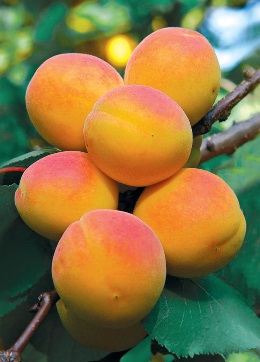 230-00230-00370-00370-00Триумф СеверныйТриумф СеверныйСорт-чемпион, обладатель восхитительных крупных плодов массой 55 г, потрясающе красивых, ярких, золотисто-оранжевых с небольшим карминным, как поцелуй солнца, жарким румянцем. Мякоть сочная, нежная, тающая и сладкая, ароматно-пряная. Созревает в конце июля – начале августа. Зимостойкость хорошая.Сорт-чемпион, обладатель восхитительных крупных плодов массой 55 г, потрясающе красивых, ярких, золотисто-оранжевых с небольшим карминным, как поцелуй солнца, жарким румянцем. Мякоть сочная, нежная, тающая и сладкая, ароматно-пряная. Созревает в конце июля – начале августа. Зимостойкость хорошая.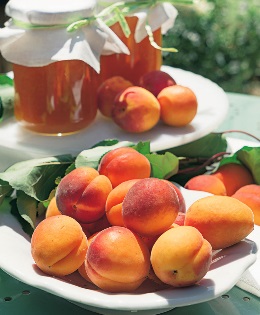 230-00230-00370-00370-00ОренбургскийОренбургскийЗа деревом легко ухаживать, да и абрикосы собирать удобно. А они необыкновенно вкусные, сладкие, крупные (до 25 г), оранжевые с ярким вишнёвым румянцем. Созревают раньше других сортов (в конце июля). Сорт высокоурожайный, морозостойкий, засухоустойчивый, устойчив к грибным болезням.За деревом легко ухаживать, да и абрикосы собирать удобно. А они необыкновенно вкусные, сладкие, крупные (до 25 г), оранжевые с ярким вишнёвым румянцем. Созревают раньше других сортов (в конце июля). Сорт высокоурожайный, морозостойкий, засухоустойчивый, устойчив к грибным болезням.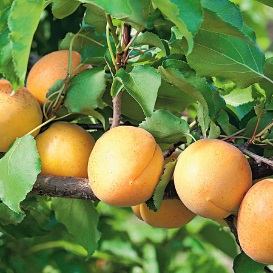 230-00230-00370-00370-00ХабаровскийХабаровскийСорт-отличник, всё у него на «пятёрочку». Рано входит в пору плодоношения, достаточно хорошо зимует, даёт высокие ранние урожаи отличных, довольно крупных (25 г) светло-жёлтых плодов с очень вкусной светло-оранжевой сочной мякотью. Дерево среднерослое, с ажурной раскидистой кроной.Сорт-отличник, всё у него на «пятёрочку». Рано входит в пору плодоношения, достаточно хорошо зимует, даёт высокие ранние урожаи отличных, довольно крупных (25 г) светло-жёлтых плодов с очень вкусной светло-оранжевой сочной мякотью. Дерево среднерослое, с ажурной раскидистой кроной.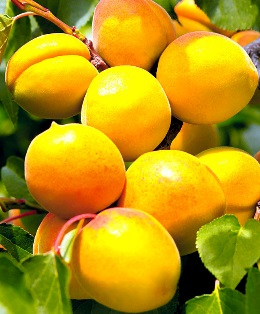 230-00230-00370-00370-00Хабаровский ЮбилейныйХабаровский Юбилейный230-00230-00370-00370-00Чемальский зимостойкийЧемальский зимостойкийЗимостойкий, высокоурожайный сорт. Дерево сильнорослое, с округлой кроной. Плоды 30-35 г, жёлтые, с ярким сплошным румянцем, очень красивые. Мякоть сочная, хорошего кисло-сладкого вкуса. Созревают плоды в конце июля-начале августа.Зимостойкий, высокоурожайный сорт. Дерево сильнорослое, с округлой кроной. Плоды 30-35 г, жёлтые, с ярким сплошным румянцем, очень красивые. Мякоть сочная, хорошего кисло-сладкого вкуса. Созревают плоды в конце июля-начале августа.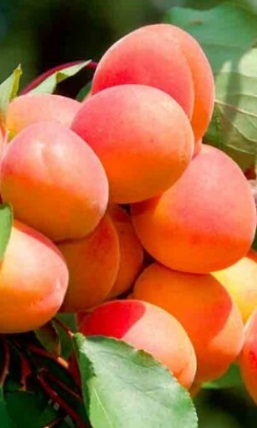 230-00230-00370-00370-00Чемпион СевераЧемпион СевераПлоды созревают в конце июля, крупные, овальной формы. Кожица опушенная, оранжевой окраски, с солнечной стороны нежный румянец. Мякоть оранжевая, суховатая, качество мякоти хорошее. Ядро сладкое, косточка крупная, свободная. Сорт пригоден для употребления в свежем виде и для переработки. Средний урожай с дерева 20-25 кг. Зимостойкость высокая.Плоды созревают в конце июля, крупные, овальной формы. Кожица опушенная, оранжевой окраски, с солнечной стороны нежный румянец. Мякоть оранжевая, суховатая, качество мякоти хорошее. Ядро сладкое, косточка крупная, свободная. Сорт пригоден для употребления в свежем виде и для переработки. Средний урожай с дерева 20-25 кг. Зимостойкость высокая.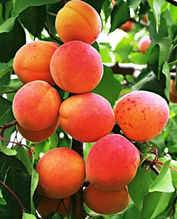 230-00230-00370-00370-00ПризерПризерРастет деревом высотой 4-5 м., диаметр кроны 4 м. Дерево раскидистое, зимостойкость хорошая.
Форма плода округлая, равнобокая. Масса плода 18-24 г. Основная окраска желтая. Окраска мякоти светло-оранжевая, на воздухе не темнеет, степень сочности средняя. Отделяемость от мякоти-средняя. Вкус плодов кисло-сладкий, без горечиРастет деревом высотой 4-5 м., диаметр кроны 4 м. Дерево раскидистое, зимостойкость хорошая.
Форма плода округлая, равнобокая. Масса плода 18-24 г. Основная окраска желтая. Окраска мякоти светло-оранжевая, на воздухе не темнеет, степень сочности средняя. Отделяемость от мякоти-средняя. Вкус плодов кисло-сладкий, без горечи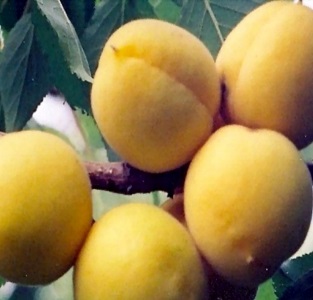 230-00230-00370-00370-00Челябинский раннийЧелябинский раннийНадёжный ранний сорт абрикоса, способный расти и плодоносить в суровых условиях Сибири, отличается морозостойкостью и устойчивостью к грибным болезням. Урожай созревает в конце июля, с одного дерева снимают до 15 кг плодов. Надёжный ранний сорт абрикоса, способный расти и плодоносить в суровых условиях Сибири, отличается морозостойкостью и устойчивостью к грибным болезням. Урожай созревает в конце июля, с одного дерева снимают до 15 кг плодов. 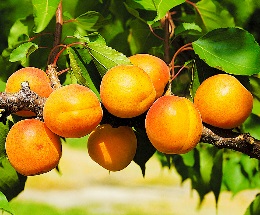 230-00230-00370-00370-00ВИШНЯ ВИШНЯ ВИШНЯ ВИШНЯ ВИШНЯ ВИШНЯ ВИШНЯ ВИШНЯ ВИШНЯ ВИШНЯ БессеяБессеяНеприхотливая и выносливая микровишня. Это изящный кустарник высотой до 1,5 м с раскидистой кроной и сильнооблиственными прямыми, с возрастом полегающими, иногда стелющимися побегами. Всегда радует высокой декоративностью и плодовитостью. Летом поражает своим плодородием: побеги плотно облеплены пурпурно-чёрными шаровидными плодами, не осыпающимися ни при каких условиях и смиренно ждущими заботливой руки хозяина. Плодоносит уже на второй год после посадки. Плоды сладковато-терпкие, идеальны для переработки.Неприхотливая и выносливая микровишня. Это изящный кустарник высотой до 1,5 м с раскидистой кроной и сильнооблиственными прямыми, с возрастом полегающими, иногда стелющимися побегами. Всегда радует высокой декоративностью и плодовитостью. Летом поражает своим плодородием: побеги плотно облеплены пурпурно-чёрными шаровидными плодами, не осыпающимися ни при каких условиях и смиренно ждущими заботливой руки хозяина. Плодоносит уже на второй год после посадки. Плоды сладковато-терпкие, идеальны для переработки.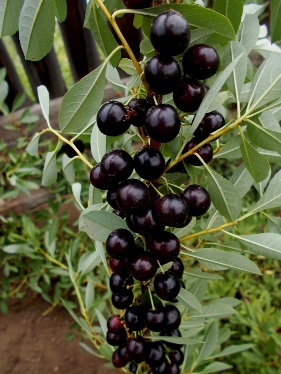 230-00230-00370-00370-00